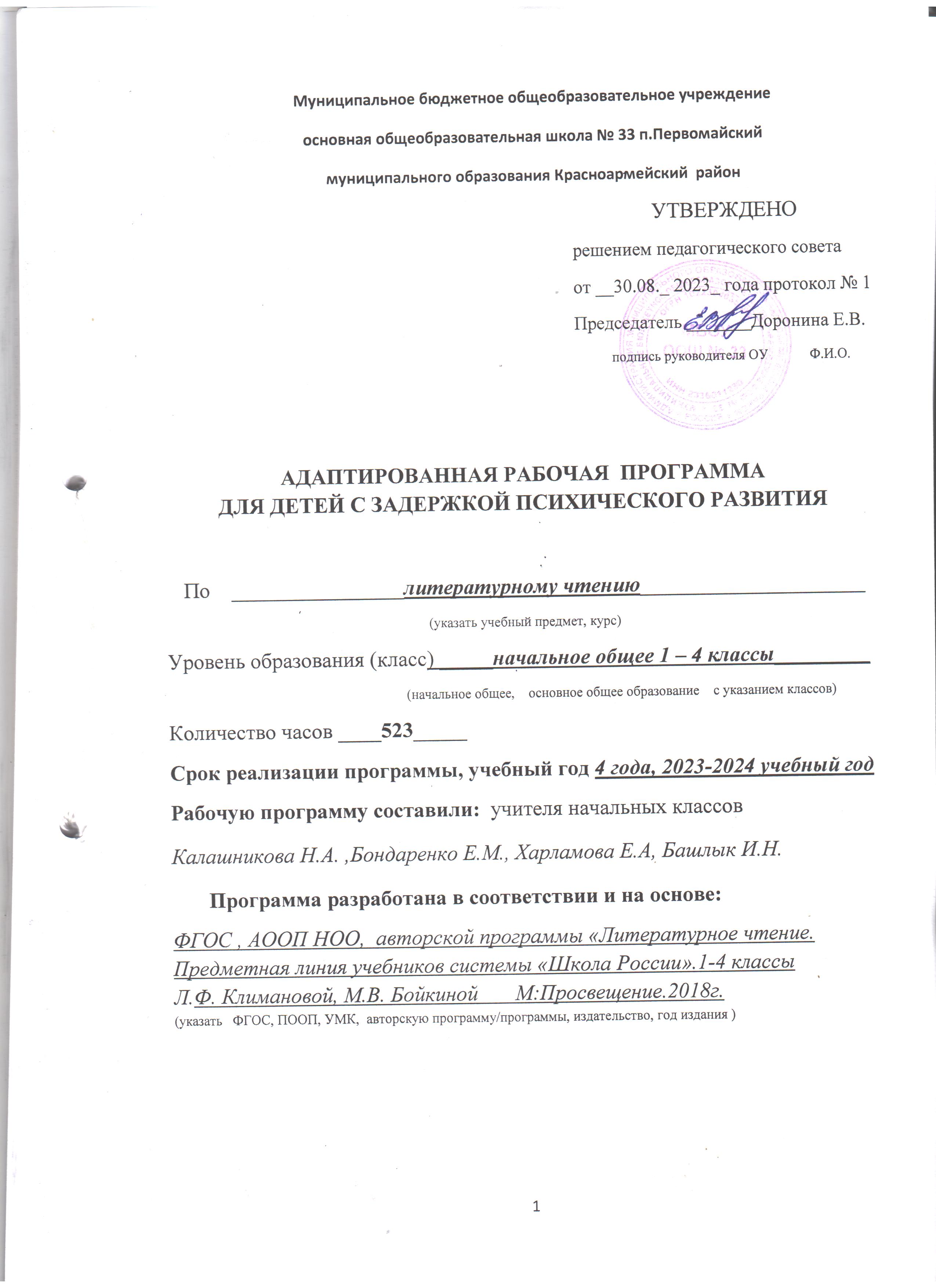 I.Пояснительная записка.Адаптированная программа разработана на основе:Федерального государственного образовательного стандарта начального общего образования для детей с ограниченными возможностями здоровья (приказ Минобрнауки России от19.12.2014г. №1598);   Концепции духовно-нравственного развития и воспитания личности гражданина России,  планируемых результатов начального общего образования.Адаптированной основной образовательной программы начального общего образования обучающихся МБОУ ООШ № 29 с задержкой психического развития; Авторской программы «Литературное чтение. Школа России.» Рабочие программы 1 – 4 классы:. пособие для учителей общеобразовательных учреждений /Л.Ф. Климанова, М.В. Бойкина - М.: Просвещение,  2014г.Рабочая программа ориентирована на использование учебно-методического комплекта:   учебник «Литературное чтение» Л.Ф.Климанова, М.В.Бойкина  для 4 класса  в 2-х частях.Программа предназначена для учащихся с ограниченными возможностями здоровья (задержкой психического развития 7.1.). Большинство таких учащихся требуют индивидуального подхода в связи с нарушениями в интеллектуальной и эмоционально-волевой сфере. Предмет  литературного чтения направлен на достижение следующих целей:— овладение осознанным, правильным, беглым и выразительным чтением как базовым навыком в системе образования младших школьников; совершенствование всех видов речевой деятельности, обеспечивающих умение работать с разными видами текстов; развитие интереса к чтению и книге; формирование читательского кругозора и приобретение опыта в выборе книг и самостоятельной читательской деятельности;— развитие художественно-творческих и познавательных способностей, эмоциональной отзывчивости при чтении художественных произведений; формирование эстетического отношения к слову и умения понимать художественное произведение;— обогащение нравственного опыта младших школьников средствами художественной литературы; формирование нравственных представлений о добре, дружбе, правде и ответственности; воспитание интереса и уважения к отечественной культуре и культуре народов многонациональной России и других стран.Литературное чтение как учебный предмет в начальной школе имеет большое значение в решении задач не только обучения, но и воспитания.Знакомство учащихся с доступными их возрасту художественными произведениями, духовно-нравственное и эстетическое содержание которых активно влияет на чувства, сознание и волю читателя, способствует формированию личных качеств, соответствующих национальным и общечеловеческим ценностям. Ориентация учащихся на моральные нормы развивает у них умение соотносить свои поступки с этическими принципами поведения культурного человека, формирует навыки доброжелательного сотрудничества.Важнейшим аспектом литературного чтения является формирование навыка чтения и других видов речевой деятельности учащихся. Они овладевают осознанным и выразительным чтением, чтением текстов про себя, учатся ориентироваться в книге, использовать её для расширения своих знаний об окружающем мире.В процессе освоения предмета у младших школьников повышается уровень коммуникативной культуры: формируются умения составлять диалоги, высказывать собственное мнение, строить монолог в соответствии с речевой задачей, работать с различными видами текстов, самостоятельно пользоваться справочным аппаратом учебника, находить информацию в словарях, справочниках и энциклопедиях.На уроках литературного чтения формируется читательская компетентность, помогающая младшему школьнику осознать себя грамотным читателем, способным к использованию читательской деятельности для своего самообразования. Грамотный читатель обладает потребностью в постоянном чтении книг, владеет техникой чтения и приёмами работы с текстом, пониманием прочитанного и прослушанного произведения, знанием книг, умением их самостоятельно выбрать и оценить. Программа коррекционной работы предусматривает создание специальных условий обучения и воспитания, позволяющих учитывать особые образовательные потребности детей сограниченными возможностями здоровья посредством индивидуализации и дифференциации образовательного процесса. Обучение  литературному чтению детей с  ЗПР  носит элементарно-практический характер и направлено на разрешение следующих основных задач:научить школьников правильно и осмысленно читать доступный их пониманию текст;научить последовательно и правильно излагать свои мысли в устной и письменной форме;повысить уровень общего развития учащихся;формировать нравственные качества школьников.Специальной задачей обучения литературного чтения является коррекция речи и мышления школьниковКоррекционная работа:новый материал следует преподносить предельно развёрнуто; значительное место отводить практической деятельности учащихся;систематически повторять пройденный материал для закрепления ранее изученного и для полноценного усвоения нового;используемый словарный материал уточнять, пополнять, расширять путём соотнесения с предметами и явлениями окружающего мира, с их признаками и т.д.;выбор оптимальных для развития ребѐнка с ограниченными возможностями здоровья коррекционных программ/методик, методов и приѐмов обучения в соответствии с его особыми образовательными потребностями;системное воздействие на учебно-познавательную деятельность ребѐнка в динамике образовательного процесса,развитие эмоционально - волевой и личностной сфер ребѐнка и психокоррекцию его поведения;Все эти требования сочетаются с индивидуальным подходом к ребёнку, учитывающим уровень его подготовленности, особенности личности, работоспособность, внимание, целенаправленность при выполнении заданий. Коррекционные методы и принципы обучения:Методы:словесные (беседы, объяснения, работа с книгой),наглядные (наблюдения, демонстрация),практические (самостоятельные, практические работы, дидактические игры).Принципы:развивающего обучения.воспитывающего обучения.систематичности и системности в обучении.принцип научности в обучении.принцип доступности.наглядности обучения.активности и сознательности.индивидуализации обучения.МЕСТО КУРСА В УЧЕБНОМ ПЛАНЕ    Курс «Литературное чтение» рассчитан на 523 ч. В 1 классе - 132 ч (4 ч в неделю, 33 учебные недели): из них 92  ч  (23 учебные недели) отводится урокам обучения чтению   в период обучения грамоте  и 40 ч (10 учебных недель) — урокам литературного чтения.  Во 2—3 классах по 136 ч (4 ч в неделю, 34 учебные недели в каждом классе). В связи с тем, что в 4 классе вводится учебный курс ОРКСЭ 1час в неделю за счет сокращения часов русского языка 0,5 и литературного чтения 0,5, то на изучение литературного чтения отводится 119 часов (3,5 часа в неделю, 34 учебные недели).  Из 136 часов программа сокращена на 17 часов и будет выполнена за счёт концентрации тем.II.Планируемые результаты освоения учебного предмета.Реализация программы обеспечивает достижение выпускниками начальной школы следующих личностных, метапредметных и предметных результатов.Личностные результаты:формирование чувства гордости за свою Родину, еѐ историю, российский народ, становление гуманистических и демократических ценностных ориентации многонационального российского общества;формирование средствами литературных произведений целостного взгляда на мир в единстве и разнообразии природы, народов, культур и религий;воспитание художественно-эстетического вкуса, эстетических потребностей, ценностей и чувств на основе опыта слушания и заучивания наизусть произведений художественной литературы;развитие этических чувств, доброжелательности и эмоционально-нравственной отзывчивости, понимания и сопереживания чувствам других людей;формирование уважительного отношения к иному мнению, истории и культуре других народов, выработка умения терпимо относиться к людям иной национальной принадлежности;овладение начальными навыками адаптации к школе, к школьному коллективу;принятие и освоение социальной роли обучающегося, развитие мотивов учебной деятельности и формирование личностного смысла учения;развитие самостоятельности и личной ответственности за свои поступки на основе представлений о нравственных нормах общения;развитие навыков сотрудничества со взрослыми и сверстниками в разных социальных ситуациях, умения избегать конфликтов и находить выходы из спорных ситуаций, умения сравнивать поступки героев литературных произведений со своими собственными поступками, осмысливать поступки героев;наличие мотивации к творческому труду и бережному отношению к материальным и духовным ценностям, формирование установки на безопасный, здоровый образ жизни.Метапредметные результаты:овладение способностью принимать и сохранять цели и задачи учебной деятельности, поиска средств еѐ осуществления;освоение способами решения проблем творческого и поискового характера;формирование умения планировать, контролировать и оценивать учебные действия в соответствии с поставленной задачей и условиями еѐ реализации, определять наиболее эф- фективные способы достижения результата;формирование умения понимать причины успеха/неуспеха учебной деятельности и способности конструктивно действовать даже в ситуациях неуспеха;использование знаково-символических средств представления информации о книгах;активное использование речевых средств для решения коммуникативных и познавательных задач;использование различных способов поиска учебной информации в справочниках, словарях, энциклопедиях и интерпретации информации в соответствии с коммуникативными и познавательными задачами;овладение навыками смыслового чтения текстов в соответствии с целями и задачами, осознанного построения речевого высказывания в соответствии с задачами коммуникации и со- ставления текстов в устной и письменной формах;овладение логическими действиями сравнения, анализа, синтеза, обобщения, классификации по родовидовым признакам, установления причинно-следственных связей, построения рассуждений;готовность слушать собеседника и вести диалог, признавать различные точки зрения и право каждого иметь и излагать своѐ мнение и аргументировать свою точку зрения и оценку событий;умение договариваться о распределении ролей в совместной деятельности, осуществлять взаимный контроль в совместной деятельности, общей цели и путей еѐ достижения, осмысливать собственное поведение и поведение окружающих;готовность конструктивно разрешать конфликты посредством учѐта интересов сторон и сотрудничества.Предметные результаты:понимание литературы как явления национальной и мировой культуры, средства сохранения и передачи нравственных ценностей и традиций;осознание значимости чтения для личного развития; формирование представлений о Родине и еѐ людях, окружающем мире, культуре, первоначальных этических представлений, понятий о добре и зле, дружбе, честности; формирование потребности в систематическом чтении;достижение необходимого для продолжения образования уровня читательской компетентности, общего речевого развития, т. е. овладение чтением вслух и про себя, элементарными приѐмами анализа художественных, научно-познавательных и учебных текстов с использованием элементарных литературоведческих понятий;использование разных видов чтения (изучающее (смысловое), выборочное, поисковое); умение осознанно воспринимать и оценивать содержание и специфику различных текстов, уча- ствовать в их обсуждении, давать и обосновывать нравственную оценку поступков героев;умение самостоятельно выбирать интересующую литературу, пользоваться справочными источниками для понимания и получения дополнительной информации, составляя самостоятельно краткую аннотацию;умение использовать простейшие виды анализа различных текстов: устанавливать причинно-следственные связи и определять главную мысль произведения, делить текст на части, озаглавливать их, составлять простой план, находить средства выразительности, пересказывать произведение;умение работать с разными видами текстов, находить характерные особенности научно- познавательных, учебных и художественных произведений. На практическом уровне овладеть некоторыми видами письменной речи (повествование — создание текста по аналогии, рассуждение— письменный ответ на вопрос, описание — характеристика героев). Умение написать отзыв на прочитанное произведение;развитие художественно-творческих способностей, умение создавать собственный текст на основе художественного произведения, репродукции картин художников, по иллюстрациям, на основе личного опыта.Требования к уровню подготовки учащихсяОбучающиеся:учатся осознавать значимость чтения для своего развития, для успешного обучения другим предметам и в дальнейшей жизни;учатся бегло, выразительно читать текст;учатся  ускоренно  читать  произведения  за   счѐт   отработки   приѐмов   целостного   и точного восприятия слова, быстроты понимания  прочитанного  (скорость  чтения  не  менее  90 слов в минуту);учатся понимать содержание прочитанного произведения, определять его тему, уметь устанавливать смысловые связи между частями прочитанного текста, определять главную мысль прочитанного и выражать еѐ своими словами;учатся передать содержание прочитанного в виде краткого, полного, выборочного, творческого пересказа;учатся придумывать начало повествования или его возможное продолжение и завершение;учатся составлять план к прочитанному;учатся	вводить в пересказы – повествования элементы описания, рассуждения и цитаты из текста;учатся выделять в тексте слова автора, действующих лиц, пейзажные и бытовые описания;учатся самостоятельно или с помощью учителя давать простейшую характеристику основным действующим лицам произведения;учатся называть названия, темы и сюжеты 2 – 3 произведений больших фольклорных жанров, а также литературных произведений писателей – классиков;учатся	читать  наизусть  не  менее  15 стихотворений классиков	отечественной и зарубежной литературы;учатся называть не менее 6 – 7 народных сказок, уметь их пересказывать;учатся называть более 10 пословиц, 2 – 3 крылатых выражений, понимать их смысл и объяснять,  в какой жизненной ситуации можно их употребить;учатся полноценно слушать; осознанно и полно воспринимать содержание читаемого учителем или одноклассниками произведения, устного ответа товарища, т.е. быстро схватывать, очѐм идѐт речь в его ответе, с чего он начал отвечать, чем продолжил ответ, какими фактами и другими доказательствами оперирует, как и чем завершил свой ответ;учатся давать реальную самооценку выполнения любой проделанной работы, учебного задания.получат возможность овладеть:-  основными духовно-нравственными ценностями человечества;восприятием  окружающего мира в его единстве и многообразии;применением	в учебной и в реальной жизни доступными для освоения в данном возрасте личностными и регулятивными универсальными учебными действиями;чувством гордости за свою Родину, народ и историю;уважением к культуре народов многонациональной России и других стран;бережно и ответственно относиться к окружающей природе;развитием способности к эмпатии, эмоционально-нравственной отзывчивости (на основе сопереживания литературным героям);определением сходства и различия произведений различных жанров;использованием полученной при чтении научно-популярного и учебного текста информации в практической деятельности;высказыванием и пояснением своей точки зрения;правилами сотрудничества;выделением в тексте опорных (ключевых) слов;тематическим (систематическим) каталогом;работой с детской периодикой:расширением	своего	читательского	кругозора	и	приобретением	дальнейшего	опыта самостоятельной читательской деятельности.III. Содержание учебного предмета «Литературное чтение».Виды речевой деятельностиСлушание. Осознание цели и ситуации устного общения. Адекватное восприятие звучащей речи. Понимание на слух информации, содержащейся в предложенном тексте, определение основной мысли текста, передача его содержания по вопросам. Говорение. Выбор языковых средств в соответствии с целями и условиями для эффективного решения коммуникативной задачи. Практическое овладение диалогической формой речи. Овладение умениями начать, поддержать, закончить разговор, привлечь внимание и т. п. Практическое овладение устными монологическими высказываниями в соответствии с учебной задачей (описание, повествование, рассуждение). Овладение нормами речевого этикета в ситуациях учебного и бытового общения (приветствие, прощание, извинение, благодарность, обращение с просьбой). Соблюдение орфоэпических норм и правильной интонации.Чтение. Понимание учебного текста. Выборочное чтение с целью нахождения необходимого материала. Нахождение информации, заданной в тексте в явном виде. Формулирование простых выводов на основе информации, содержащейся в тексте. Интерпретация и обобщение содержащейся в тексте информации. Анализ и оценка содержания, языковых особенностей и структуры текста.Обучение грамотеФонетика. Звуки речи. Осознание единства звукового состава слова и его значения. Установление числа и последовательности звуков в слове. Сопоставление слов, различающихся одним или несколькими звуками. Составление звуковых моделей слов. Сравнение моделей различных слов. Подбор слов к определённой модели. Различение гласных и согласных звуков, гласных ударных и безударных, согласных твёрдых и мягких, звонких и глухих. Слог как минимальная произносительная единица. Деление слов на слоги. Определение места ударения. Смыслоразличительная роль ударения.Графика. Различение звука и буквы: буква как знак звука. Овладение позиционным способом обозначения звуков буквами. Буквы гласных как показатель твёрдости-мягкости согласных звуков. Функция букв е, ё, ю, я. Мягкий знак как показатель мягкости предшествующего согласного звука. Знакомство с русским алфавитом как последовательностью букв. Чтение. Формирование навыка слогового чтения (ориентация на букву, обозначающую гласный звук). Плавное слоговое чтение и чтение целыми словами со скоростью, соответствующей индивидуальному темпу ребёнка. Осознанное чтение слов, словосочетаний, предложений и коротких текстов. Чтение с интонациями и паузами в соответствии со знаками препинания. Развитие осознанности и выразительности чтения на материале небольших текстов и стихотворений. Знакомство с орфоэпическим чтением (при переходе к чтению целыми словами). Орфографическое чтение (проговаривание) как средство самоконтроля при письме под диктовку и при списывании. Слово и предложение. Восприятие слова как объекта изучения, материала для анализа. Наблюдение над значением слова. Различение слова и предложения. Работа с предложением: выделение слов, изменение их порядка. Интонация в предложении. Моделирование предложения в соответствии с заданной интонацией. Развитие речи. Понимание прочитанного текста при самостоятельном чтении вслух и при его прослушивании. Составление небольших рассказов повествовательного характера по серии сюжетных картинок, материалам собственных игр, занятий, наблюдений, на основе опорных слов. Систематический курсФонетика и орфоэпия. Различение гласных и согласных звуков. Нахождение в слове ударных и безударных гласных звуков. Различение мягких и твёрдых согласных звуков, определение парных и непарных по твёрдости-мягкости согласных звуков. Различение звонких и глухих согласных звуков, определение парных и непарных по звонкости-глухости согласных звуков. Определение качественной характеристики звука: гласный — согласный; гласный ударный — безударный; согласный твёрдый — мягкий, парный — непарный; согласный звонкий — глухой, парный — непарный. Деление слов на слоги. Слогообразующая роль гласных звуков. Словесное ударение и логическое (смысловое) ударение в предложениях. Словообразующая функция ударения. Ударение, произношение звуков и сочетаний звуков в соответствии с нормами современного русского литературного языка. Фонетический анализ слова.Виды речевой и читательской деятельностиУмение слушать (аудирование)Восприятие на слух звучащей речи (высказывание собеседника, слушание различных текстов). Адекватное понимание содержания звучащей речи, умение отвечать на вопросы по содержанию прослушанного произведения, определение последовательности событий, осознание цели речевого высказывания, умение задавать вопросы по прослушанному учебному, научно-познавательному и художественному произведениям.Развитие умения наблюдать за выразительностью речи, за особенностью авторского стиля.ЧтениеЧтение вслух. Ориентация на развитие речевой культуры учащихся формирование у них коммуникативно-речевых умений и навыков.Постепенный переход от слогового к плавному, осмысленному, правильному чтению целыми словами вслух. Темп чтения, позволяющий осознать текст. Постепенное увеличение скорости чтения. Соблюдение орфоэпических и интонационных норм чтения. Чтение предложений с интонационным выделением знаков препинания. Понимание смысловых особенностей разных по виду и типу текстов, передача их с помощью интонирования. Развитие поэтического слуха. Воспитание эстетической отзывчивости на произведение. Умение самостоятельно подготовиться к выразительному чтению небольшого текста (выбрать тон и темп чтения, определить логические ударения и паузы).Развитие умения переходить от чтения вслух и чтению про себя.Чтение про себя. Осознание смысла произведения при чтении про себя (доступных по объёму и жанру произведений). Определение вида чтения (изучающее, ознакомительное, выборочное), умение находить в тексте необходимую информацию, понимание её особенностей.Работа с разными видами текстаОбщее представление о разных видах текста: художественном, учебном, научно-популярном — и их сравнение. Определение целей создания этих видов текста. Умение ориентироваться в нравственном содержании художественных произведении, осознавать сущность поведения героев.Практическое освоение умения отличать текст от набора предложений. Прогнозирование содержания книги по её названию и оформлению.Самостоятельное определение темы и главной мысли произведения по вопросам и самостоятельное деление текста на смысловые части, их озаглавливание. Умение работать с разными видами информации.Участие в коллективном обсуждении: умение отвечать на вопросы, выступать по теме, слушать выступления товарищей, дополнять ответы по ходу беседы, используя текст. Привлечение справочных и иллюстративно-изобразительных материалов.Библиографическая культураКнига как особый вид искусства. Книга как источник необходимых знаний. Общее представление о первых книгах на Руси и начало книгопечатания. Книга учебная, художественная, справочная. Элементы книги: содержание или оглавление, титульный лист, аннотация, иллюстрации.Умение самостоятельно составить аннотацию.Виды информации в книге: научная, художественная (с опорой на внешние показатели книги, её справочно-иллюстративный материал.Типы книг (изданий): книга-произведение, книга-сборник, собрание сочинений, периодическая печать, справочные издания (справочники, словари, энциклопедии).Самостоятельный выбор книг на основе рекомендательного списка, алфавитного и тематического каталога. Самостоятельное пользование соответствующими возрасту словарями и другой справочной литературой. Работа с текстом художественного произведенияОпределение особенностей художественного текста: своеобразие выразительных средств языка (с помощью учителя). Понимание заглавия произведения, его адекватное соотношение с содержанием.Понимание нравственно-эстетического содержания прочитанного произведения, осознание мотивации поведения героев, анализ поступков героев с точки зрения норм морали. Осознание понятия «Родина», представления о проявлении любви к Родине в литературе разных народов (на примере народов России). Схожесть тем и героев в фольклоре разных народов. Самостоятельное воспроизведение текста с использованием выразительных средств языка (синонимов, антонимов, сравнений, эпитетов), последовательное воспроизведение эпизодов с использованием специфической для данного произведения лексики (по вопросам учителя), рассказ по иллюстрациям, пересказ.Характеристика героя произведения с использованием художественно-выразительных средств данного текста. Нахождение в тексте слов и выражений, характеризующих героя и события. Анализ (с помощью учителя) поступка персонажа и его мотивов. Сопоставление поступков героев по аналогии или по контрасту. Характеристика героя произведения: портрет, характер, выраженные через поступки и речь. Выявление авторского отношения к герою на основе анализа текста, авторских помет, имён героев.Освоение разных видов пересказа художественного текста: подробный, выборочный и краткий (передача основных мыслей).Подробный пересказ текста (деление текста на части, определение главной мысли каждой части и всего текста, озаглавливание каждой части и всего текста): определение главной мысли фрагмента, выделение опорных или ключевых слов, озаглавливание; план (в виде назывных предложений из текста, в виде вопросов, в виде самостоятельно сформулированных высказываний) и на его основе подробный пересказ всего текста.Самостоятельный выборочный пересказ по заданному фрагменту: характеристика героя произведения (выбор слов, выражений в тексте, позволяющих составить рассказ о герое), описание места действия (выбор слов, выражений в тексте, позволяющих составить данное описание на основе текста). Вычленение и сопоставление эпизодов из разных произведений по общности ситуаций, эмоциональной окраске, характеру поступков героев.Развитие наблюдательности при чтении поэтических текстов. Развитие умения предвосхищать (предвидеть) ход развития сюжета, последовательности событий.Работа с научно-популярным, учебным и другими текстамиПонимание заглавия произведения, адекватное соотношение с его содержанием. Определение особенностей учебного и научно-популярного текстов (передача информации). Знакомство с простейшими приёмами анализа различных видов текста: установление причинно-следственных связей, определение главной мысли текста. Деление текста на части. Определение микротем. Ключевые или опорные слова. Построение алгоритма деятельности по воспроизведению текста. Воспроизведение текста с опорой на ключевые слова, модель, схему. Подробный пересказ текста. Краткий пересказ текста (выделение главного в содержании текста). Умение работать с учебными заданиями, обобщающими вопросами и справочным материалом.Умение говорить (культура речевого общения)Осознание диалога как вида речи. Особенности диалогического общения: умение понимать вопросы, отвечать на них и самостоятельно задавать вопросы по тексту; внимательно выслушивать, не перебивая, собеседника и в вежливой форме высказывать свою точку зрения по обсуждаемому произведению (художественному, учебному, научно-познавательному). Умение проявлять доброжелательность к собеседнику. Доказательство собственной точки зрения с опорой на текст или личный опыт. Использование норм речевого этикета в процессе общения. Знакомство с особенностями национального этикета на основе литературных произведений.Работа со словом (распознавать прямое и переносное значение слов, их многозначность), целенаправленное пополнение активного словарного запаса. Работа со словарями.Умение построить монологическое речевое высказывание небольшого объёма с опорой на авторский текст, по предложенной теме или в форме ответа на вопрос. Формирование грамматически правильной речи, эмоциональной выразительности и содержательности. Отражение основной мысли текста в высказывании. Передача содержания прочитанного или прослушанного с учётом специфики научно-популярного, учебного и художественного текстов. Передача впечатлений (из повседневной жизни, художественного произведения, изобразительного искусства) в рассказе (описание, рассуждение, повествование). Самостоятельное построение плана собственного высказывания. Отбор и использование выразительных средств (синонимы, антонимы, сравнения) с учётом особенностей монологического высказывания.Устное сочинение как продолжение прочитанного произведения, отдельных его сюжетных линий, короткий рассказ по рисункам либо на заданную тему.Письмо (культура письменной речи)Нормы письменной речи: соответствие содержания заголовку (отражение темы, места действия, характеров героев), использование в письменной речи выразительных средств языка (синонимы, антонимы, сравнения) в мини-сочинениях (повествование, описание, рассуждение), рассказ на заданную тему, отзыв о прочитанной книге.Круг детского чтенияЗнакомство с культурно-историческим наследием России, с общечеловеческими ценностями.Произведения устного народного творчества разных народов (малые фольклорные жанры, народные сказки о животных, бытовые и волшебные сказки народов России и зарубежных стран). Знакомство с поэзией А.С. Пушкина, М.Ю. Лермонтова, Л.Н. Толстого, А.П. Чехова и других классиков отечественной литературы XIX—XX вв., классиков детской литературы, знакомство с произведениями современной отечественной (с учётом многонационального характера России) и зарубежной литературы, доступными для восприятия младших школьников.Тематика чтения обогащена введением в круг чтения младших школьников мифов Древней Греции, житийной литературы и произведений о защитниках и подвижниках Отечества.Книги разных видов: художественная, историческая, приключенческая, фантастическая, научно-популярная, справочно-энциклопедическая литература, детские периодические издания.Основные темы детского чтения: фольклор разных народов, произведения о Родине, природе, детях, братьях наших меньших, добре, дружбе, честности, юмористические произведения.Литературоведческая пропедевтика(практическое освоение)Нахождение в тексте художественного произведения (с помощью учителя) средств выразительности: синонимов, антонимов, эпитетов, сравнений, метафор и осмысление их значения.Первоначальная ориентировка в литературных понятиях: художественное произведение, искусство слова, автор (рассказчик), сюжет (последовательность событий), тема. Герой произведения: его портрет, речь, поступки, мысли, отношение автора к герою.Общее представление об особенностях построения разных видов рассказывания: повествования (рассказ), описания (пейзаж, портрет, интерьер), рассуждения (монолог героя, диалог героев).Сравнение прозаической и стихотворной речи (узнавание, различение), выделение особенностей стихотворного произведения (ритм, рифма).Фольклорные и авторские художественные произведения (их различение).Жанровое разнообразие произведений. Малые фольклорные формы (колыбельные песни, потешки, пословицы, поговорки, загадки): узнавание, различение, определение основного смысла. Сказки о животных, бытовые, волшебные. Художественные особенности сказок: лексика, построение (композиция). Литературная (авторская) сказка.Рассказ, стихотворение, басня — общее представление о жанре, наблюдение за особенностями построения и выразительными средствами.Творческая деятельность обучающихся(на основе литературных произведений)Интерпретация текста литературного произведения в творческой деятельности учащихся: чтение по ролям, инсценирование, драматизация, устное словесное рисование, знакомство с различными способами работы с деформированным текстом и использование их (установление причинно-следственных связей, последовательности событий, изложение с элементами сочинения, создание собственного текста на основе художественного произведения (текст по аналогии), репродукций картин художников, по серии иллюстраций к произведению или на основе личного опыта). Развитие умения различать состояние природы в различные времена года, настроение людей, оформлять свои впечатления в устной или письменной речи. Сравнивать свои тексты с художественными текстами-описаниями, находить литературные произведения, созвучные своему эмоциональному настрою, объяснять свой выбор.IV. Тематическое планирование с определением основных видов учебной деятельности обучающихся1 класс   - 132ч  из них: 92 ч обучение чтению и  40 ч уроки  литературного чтения Добукварный период (14 ч) «Азбука» – первая учебная книга. Правила поведения в школе.Здравствуй школа. Речь устная и письменная. Предложение.Кто любит трудиться, тому без дела не сидится. Слово и предложение.Люби все живое Слог.Не нужен и клад, когда в семье лад. Ударение. Ударный слог.Согласие крепче каменных стен. Звуки в окружающем мире и в речи.Край родной, навек любимый. Звуки в словах. Век живи, век учись. Слог-слияние. Повторение - мать учения. Повторение и обобщение пройденного материала.Азбука – к мудрости ступенька Гласный звук а, буквы А, а. Кто скоро помог, тот дважды помог. Гласный звук о, буквы О, о.Нет друга – ищи, а нашел – береги. Гласный звук и, буквы И, и. Не стыдно не знать, стыдно не учиться. Гласный звук ы, буква ы. Ученье – путь к уменью. Гласный звук у, буквы У, у. Повторение изученных буквБукварный период (53 ч)Труд кормит, а лень портит. Согласные звуки н, н’, буквы Н, н. Старый друг лучше новых двух.  Согласные звуки с, с’, буквы С, с. Каков мастер, такова и работа. Согласные звуки к, к’, буквы К, к. А.С.Пушкин. Сказки. Согласные звуки т, т, буквы Т, т.К.И.Чуковский. Сказки. Согласные звуки л, л, буквы Л, л. А.С.Пушкин. Сказка о рыбаке и рыбке. Согласные звуки р, р’, буквы Р, р. Век живи – век учись. Согласные звуки в, в’, буквы В, в.Русская народная сказка. Гласные буквы Е, е.Красуйся, град Петров! Согласные звуки п, п’, буквы П, п.Москва – столица России Согласные звуки м, м’, буквы М, м.О братьях наших меньших. Согласные звуки з, з’, буквы З, з. А.С.Пушкин. «Сказка о царе Салтане…» Согласные звуки б, б’, буквы Б, б. Терпение и труд все перетрут. Согласные звуки д, д’, буквы Д, д. сопоставление слогов и слов с буквами Д и Т.Россия – Родина моя. Чтение текстов с буквой Д. Переход на чтение целыми словами.Сад, садовые растения. Гласные буквы Я, я.Не делай другим того, чего себе не пожелаешь. Согласные звуки г, г’, буквы Г, г. Сопоставление слогов и слов с буквами г и к.Делу время, а потехе – час. Мягкий согласный звук ч’, буквы Ч, ч.Красна птица опереньем, а человек - уменьем. Буква ь – показатель мягкости предшествующих согласных звуков. Мало уметь читать, надо уметь слушать. Твёрдый согласный звук ш, буквы Ш, ш. Сочетание ши. Где дружбой дорожат, там враги дрожат. Твёрдый согласный звук ж, буквы Ж, ж. Люби все живое. Гласные буквы Ё, ё.Жить – Родине служить. Звук j’, буквы Й, й.Без труда хлеб не родится никогда. Согласные звуки х, х’, буквы Х, х.С.Я.Маршак. «Сказка о глупом мышонке». Гласные буквы Ю, ю.Делу время – потехе час. Твёрдый согласный звук ц, буквы Ц, ц.Как человек научился летатьГласный звук э, буквы Э, э.Русская народная сказка «По щучьему велению». Мягкий глухой согласный звук щ’. Буквы Щ, щ.«Играют волны, ветер свищет..». Согласные звуки ф, ф’, буквы Ф, ф.Бог не в силе, а в правде. Мягкий и твёрдый разделительные знаки. Русский алфавит.Послебукварный период (16 ч)Как хорошо уметь читать.Е. Чарушин «Как мальчик Женя научился говорить букву "р"». Одна у человека мать – одна и родина.                К. Ушинский «Наше Отечество».  История славянской азбуки.                                                                                                      В. Крупин «Первоучители словенские».В. Крупин «Первый букварь».                                                                                 А.С. Пушкин «Сказки». Выставка книг.Л.Н. Толстой «Рассказы для детей». Нравственный смысл поступка. К.Д. Ушинский «Рассказы для детей». Поучительные рассказы для детей.К.И. Чуковский «Телефон». Инсценирование стихотворения.  К.И. Чуковский. «Путаница», «Небылица». В.В. Бианки «Первая охота». С.Я. Маршак «Угомон», «Дважды два».  М.М. Пришвин «Предмайское утро». Глоток молока.Стихи А. Барто,  Стихи С. Михалкова. Весёлые стихи Б. Заходера, В. Берестова. «Песенка-азбука». Резерв 9ч1 класс (40 часов, из них 4 часа – резервные)2 класс (136 часов, из них 2 ч - резервные)3 класс (136ч)4 класс (119ч)Вводный урок (1 ч)Вводный урок (1 ч)Вводный урок (1 ч)Знакомство с учебником по литературному чтению. Система условных обозначений. Содержание учебника. Словарь.Знакомство с учебником по литературному чтению. Система условных обозначений. Содержание учебника. Словарь.Ориентироваться в учебнике. Находить нужную главу в содержании учебника. Понимать условные обозначения, использовать их при выполнении заданий. Предполагать на основе названия содержание главы. Находить в словаре непонятные словаЖили-были буквы (7 ч)Жили-были буквы (7 ч)Жили-были буквы (7 ч)Знакомство с названием раздела. Прогнозирование содержания раздела. Выставка книг по теме. Стихотворения В. Данько, С. Чёрного, С. Маршака. Тема стихотворения. Заголовок. Характер героев (буквы). Выразительное чтение с опорой на знаки препинания. Творческая работа: волшебные превращения. Проектная деятельность. «Создаём город букв», «Буквы — герои сказок». Литературная сказка И. Токмаковой, Ф. Кривина.Главная мысль. Характер героя произведения. Творческий пересказ: дополнение содержания текста. Стихотворения Г. Сапгира, М. Бородицкой, И. Гамазковой, Е. Григорьевой. Заголовок. Рифма. Звукопись как приём характеристики героя. Главная мысль произведения. Заучивание наизусть. Конкурс чтецов.Знакомство с названием раздела. Прогнозирование содержания раздела. Выставка книг по теме. Стихотворения В. Данько, С. Чёрного, С. Маршака. Тема стихотворения. Заголовок. Характер героев (буквы). Выразительное чтение с опорой на знаки препинания. Творческая работа: волшебные превращения. Проектная деятельность. «Создаём город букв», «Буквы — герои сказок». Литературная сказка И. Токмаковой, Ф. Кривина.Главная мысль. Характер героя произведения. Творческий пересказ: дополнение содержания текста. Стихотворения Г. Сапгира, М. Бородицкой, И. Гамазковой, Е. Григорьевой. Заголовок. Рифма. Звукопись как приём характеристики героя. Главная мысль произведения. Заучивание наизусть. Конкурс чтецов.Прогнозировать содержание раздела. Расставлять книги на выставке в соответствии с темой раздела, сравнивать их, рассказывать о книге с выставки в соответствии с коллективно составленным планом. Выбирать книгу по заданному параметру. Воспринимать на слух произведение. Отвечать на вопросы по содержанию художественного произведения.Читать вслух плавно по слогам и целыми словами; передавать интонационно конец предложения. Объяснять название произведения. Выбирать из предложенного списка слова для характеристики различных героев произведения. Описывать внешний вид героя, его характер, привлекая текст произведения и свой читательский и жизненный опыт. Передавать характер героя с помощью жестов, мимики, изображать героев. Определять главную мысль; соотносить главную мысль с содержанием произведения. Составлять план пересказа прочитанного: что произошло в начале, потом, чем закончился рассказ. Находить в стихах слова с созвучным окончанием. Находить слова, которые помогают представить самого героя или его речь. Использовать приём звукописи при изображении различных героев. Читать стихи наизусть. Участвовать в конкурсе чтецов; декламировать стихи на публику; оценивать себя в роли чтеца. Проверять себя и оценивать свои достижения (с помощью учителя)Сказки, загадки, небылицы (7 ч)Сказки, загадки, небылицы (7 ч)Сказки, загадки, небылицы (7 ч)Знакомство с названием раздела. Прогнозирование содержания раздела. Выставка книг по теме. Сказки авторские и народные. «Курочка Ряба». «Теремок». «Рукавичка». «Петух и собака». Сказки А. С. Пушкина. Произведения К. Ушинского и Л. Толстого. Герои сказки. Рассказывание сказки на основе картинного плана. Инсценирование. Главная мысль сказки. Сравнение народной и литературной сказок. Выразительные средства языка. Выразительное чтение диалогов из сказок. Загадки. Тема загадок. Сочинение загадок. Песенки. Русские народные песенки. Английские народные песенки. Герои песенок. Сравнение песенок. Настроение. Выразительное чтение песенок. Потешки. Герои потешки. Чтение по ролям. Небылицы. Сочинение небылиц. Оценка планируемых достиженийЗнакомство с названием раздела. Прогнозирование содержания раздела. Выставка книг по теме. Сказки авторские и народные. «Курочка Ряба». «Теремок». «Рукавичка». «Петух и собака». Сказки А. С. Пушкина. Произведения К. Ушинского и Л. Толстого. Герои сказки. Рассказывание сказки на основе картинного плана. Инсценирование. Главная мысль сказки. Сравнение народной и литературной сказок. Выразительные средства языка. Выразительное чтение диалогов из сказок. Загадки. Тема загадок. Сочинение загадок. Песенки. Русские народные песенки. Английские народные песенки. Герои песенок. Сравнение песенок. Настроение. Выразительное чтение песенок. Потешки. Герои потешки. Чтение по ролям. Небылицы. Сочинение небылиц. Оценка планируемых достиженийПрогнозировать содержание раздела. Подбирать книги на выставку в соответствии с темой раздела; рассказывать о ней в соответствии с коллективно составленным планом, обсуждать прочитанное. Выбирать нужную книгу по заданным параметрам. Читать известную сказку плавно, целыми словами, при повторении — читать выразительно, воспринимать на слух художественное произведение. Анализировать представленный в учебнике картинный план. Соотносить иллюстрацию с содержанием текста. Рассказывать сказку на основе картинного плана. Отвечать на вопросы по содержанию произведения. Называть героев сказки и причины совершаемых ими поступков, давать их нравственнуюПересказывать сказку подробно на основе картинного плана и по памяти. Сравнивать народную и литературную сказку. Сравнивать различные произведения малых и больших жанров: находить общее и отличия. Отгадывать загадки на основе ключевых (опорных) слов загадки, сочинять загадки, небылицы; объединять их по темам. Работать в паре, договариваться друг с другом, проявлять внимание. Проверять чтение друг друга, работая в парах и самостоятельно оценивать свои достиженияАпрель, апрель. 3венит капель! (5 ч)Апрель, апрель. 3венит капель! (5 ч)Апрель, апрель. 3венит капель! (5 ч)Знакомство с названием раздела. Прогнозирование содержания раздела. Выставка книг по теме. Лирические стихотворения А. Майкова, А. Плещеева, Т. Белозёрова, С. Маршака. Настроение. Развитие воображения, средства художественной выразительности: сравнение. Литературная загадка. Сочинение загадок. И. Токмакова. Е. Трутнева. Проект: «Составляем сборник загадок». Чтение наизусть стихотворений.Наблюдение за ритмическим рисунком стихотворного текста. Запоминание загадок. Сравнение стихов разных поэтов на одну тему, выбор понравившихся, их выразительное чтениеЗнакомство с названием раздела. Прогнозирование содержания раздела. Выставка книг по теме. Лирические стихотворения А. Майкова, А. Плещеева, Т. Белозёрова, С. Маршака. Настроение. Развитие воображения, средства художественной выразительности: сравнение. Литературная загадка. Сочинение загадок. И. Токмакова. Е. Трутнева. Проект: «Составляем сборник загадок». Чтение наизусть стихотворений.Наблюдение за ритмическим рисунком стихотворного текста. Запоминание загадок. Сравнение стихов разных поэтов на одну тему, выбор понравившихся, их выразительное чтениеПрогнозировать содержание раздела. Отбирать книги на выставке в соответствии с темой раздела, рассказывать о книге с выставки в соответствии с коллективно составленным планом. Воспринимать на слух художественное произведение. Читать вслух лирические стихотворения, передавая настроение; отражая интонацию начала и конца предложения; с опорой на знак препинания в конце предложения.Находить в стихотворении слова, которые помогают передать настроение автора, картины природы, им созданные. Наблюдать за ритмом стихотворного произведения, сравнивать ритмический рисунок разных стихотворений. Сравнивать стихотворения разных поэтов на одну и ту же тему; на разные темы. Находить в загадках слова, с помощью которых сравнивается один предмет с другим; придумывать свои сравнения. Отгадывать загадки на основе ключевых (опорных) слов загадки. Сочинять загадки на основе подсказки, данной в учебнике. Оценивать свой ответ в соответствии с образцом. Проверять чтение друг друга, оценивать свои достижения. Учиться работать в паре, обсуждать прочитанное, договариваться друг с другомИ в шутку и всерьёз (6 ч)И в шутку и всерьёз (6 ч)И в шутку и всерьёз (6 ч)накомство с названием раздела. Прогнозирование содержания произведений раздела. Выставка книг по теме. Весёлые стихи для детей И. Токмаковой, Г. Кружкова, К. Чуковского, О. Дриза, О. Григорьева, Т. Собакина. Авторское отношение к изображаемому. Звукопись как средство выразительности. Юмористические рассказы для детей Я. Тайца, Н. Артюховой, М. Пляцковского. Заголовок — «входная дверь» в текст. Подбор другого заголовка. Герой юмористического рассказа. Чтение по ролям. Заучивание наизусть. Рассказывание. Сравнение произведений на одну тему: сходство и различия. Оценка достиженийПрогнозировать содержание раздела. Подбирать книги к выставке в соответствии с темой раздела, рассказывать о книгах с выставки в соответствии с коллективно составленным планом. Воспринимать на слух художественное произведение. Учиться работать в паре, обсуждать прочитанное, договариваться друг с другом. Читать стихи с разным подтекстом, выражая удивление, радость, испуг. Отличать юмористическое произведение; находить характерные черты юмористического текста. Определять настроение автора. Объяснять смысл названия произведения. Придумывать свои заголовки. Находить слова, которые отражают характер героя. Передавать при чтении настроение стихотворения. Читать по ролям, отражая характер героя произведения. Исправлять допущенные ошибки при повторном чтении.Сравнивать произведения на одну и ту же тему; находить сходства и различия. Оценивать свои достиженияПрогнозировать содержание раздела. Подбирать книги к выставке в соответствии с темой раздела, рассказывать о книгах с выставки в соответствии с коллективно составленным планом. Воспринимать на слух художественное произведение. Учиться работать в паре, обсуждать прочитанное, договариваться друг с другом. Читать стихи с разным подтекстом, выражая удивление, радость, испуг. Отличать юмористическое произведение; находить характерные черты юмористического текста. Определять настроение автора. Объяснять смысл названия произведения. Придумывать свои заголовки. Находить слова, которые отражают характер героя. Передавать при чтении настроение стихотворения. Читать по ролям, отражая характер героя произведения. Исправлять допущенные ошибки при повторном чтении.Сравнивать произведения на одну и ту же тему; находить сходства и различия. Оценивать свои достиженияЯ и мои друзья (5 ч)Я и мои друзья (5 ч)Я и мои друзья (5 ч)Знакомство с названием раздела. Прогнозирование содержания раздела. Выставка книг по теме. Рассказы о детях Ю. Ермолаева, М. Пляцков-ского. Заголовок — «входная дверь» в текст. План рассказа. Стихотворения Е. Благининой, В. Орлова, С. Михалкова, Р. Сефа, В. Берестова, И. Пивова-ровой, Я. Акима, Ю. Энтина. Тема произведений. Главная мысль. Нравственно-этические представления. Соотнесение содержания произведения с пословицами. Сравнение рассказа и стихотворения. Выразительное чтение. Заучивание наизусть. Проект: «Наш класс — дружная семья». Создание летописи класса. Оценка достиженийЗнакомство с названием раздела. Прогнозирование содержания раздела. Выставка книг по теме. Рассказы о детях Ю. Ермолаева, М. Пляцков-ского. Заголовок — «входная дверь» в текст. План рассказа. Стихотворения Е. Благининой, В. Орлова, С. Михалкова, Р. Сефа, В. Берестова, И. Пивова-ровой, Я. Акима, Ю. Энтина. Тема произведений. Главная мысль. Нравственно-этические представления. Соотнесение содержания произведения с пословицами. Сравнение рассказа и стихотворения. Выразительное чтение. Заучивание наизусть. Проект: «Наш класс — дружная семья». Создание летописи класса. Оценка достиженийПланировать работу на уроке в соответствии с содержанием результатов шмуцтитула. Анализировать книги на выставке в соответствии с темой раздела. Представлять книгу с выставки в соответствии с коллективно составленным планом. Прогнозировать содержание раздела. Воспринимать на слух художественное произведение. Обсуждать с друзьями, что такое «настоящая дружба», кого можно назвать другом, приятелем. Читать произведение, отражая настроение, высказывать своё мнение о прочитанном. Обсуждать варианты доброжелательного и необидного способа общения. Определять тему произведения и главную мысль. Соотносить содержание произведения с пословицами.Составлять план рассказа. Сравнивать рассказы и стихотворения. Оценивать свой ответ в соответствии с образцом. Планировать возможный вариант исправления допущенных ошибок. Проверять себя и самостоятельно оценивать свои достижения. Учиться работать в паре, обсуждать прочитанное, договариваться друг с другом. Участвовать в работе группы; распределять работу в группе; находить нужную информацию в соответствии с заданием; представлять найденную информацию группеО братьях наших меньших (5 ч)О братьях наших меньших (5 ч)О братьях наших меньших (5 ч)Знакомство с названием раздела. Прогнозирование содержания раздела. Планирование работы учащихся и учителя по освоению содержания раздела. Выставка книг по теме. Стихотворения о животных С. Михалкова, Р. Сефа, И. Токмаковой. Выразительное чтение стихотворения. Рассказы В. Осеевой. Сказки — несказки Д. Хармса, Н. Сладкова. Художественный и научно-популярный тексты. Сравнение художественного и научно-популярного текстов. Событие рассказа. Поступок героя. Пересказ на основе иллюстрации. Оценка достиженийЗнакомство с названием раздела. Прогнозирование содержания раздела. Планирование работы учащихся и учителя по освоению содержания раздела. Выставка книг по теме. Стихотворения о животных С. Михалкова, Р. Сефа, И. Токмаковой. Выразительное чтение стихотворения. Рассказы В. Осеевой. Сказки — несказки Д. Хармса, Н. Сладкова. Художественный и научно-популярный тексты. Сравнение художественного и научно-популярного текстов. Событие рассказа. Поступок героя. Пересказ на основе иллюстрации. Оценка достиженийПланировать работу на уроке в соответствии с содержанием результатов шмуцтитула. Анализировать книги на выставке в соответствии с темой раздела. Представлять книгу с выставки в соответствии с коллективно составленным планом. Прогнозировать содержание раздела. Воспринимать на слух художественное произведение. Учиться работать в паре, обсуждать прочитанное, договариваться друг с другом; использовать речевой этикет, проявлять внимание друг к другу. Читать произведение с выражением. Сравнивать художественный и научно-популярный текст. Определять основные особенности художественного текста и основные особенности научно-популярного текста (с помощью учителя). Называть особенности сказок — несказок; придумывать свои собственные сказки — несказки; находить сказки — несказки, в книгах. Характеризовать героя художественного текста на основе поступков. Рассказывать содержание текста с опорой на иллюстрации. Оценивать свой ответ в соответствии с образцом. Планировать возможный вариант исправления допущенных ошибок. Рассказывать истории из жизни братьев наших меньших, выражать своё мнение при обсуждении проблемных ситуаций. Проверять себя и самостоятельно оценивать свои достиженияТематическое планированиеХарактеристика деятельности обучающихсяВводный урок по курсу литературного чтения (1 ч)Вводный урок по курсу литературного чтения (1 ч)Знакомство с учебником по литературному чтению. Система условных обозначений. Содержание учебника. СловарьОриентироваться в учебнике по литературному чтению. Рассматривать иллюстрации, соотносить их содержание с содержанием текста в учебнике.Знать и применять систему условных обозначений при выполнении заданий.Находить нужную главу и нужное произведение в содержании учебника. Предполагать на основе названия содержание главы. Пользоваться словарём в конце учебникаСамое великое чудо на свете (4 ч)Самое великое чудо на свете (4 ч)Знакомство с названием раздела. Прогнозирование содержания раздела.Выставка книг по теме. Книги, прочитанные летом. Любимые книги. Герои любимых книг. Творчество читателя, талант читателяПроект: «О чём может рассказать школьная библиотека».Старинные и современные книги. Сравнение книг. Подготовка сообщения на темы «Старинные книги Древней Руси», «О чём может рассказать старинная книга».Высказывание о книгах К. Ушинского, М Горького, Л. Толстого. Классификация высказываний.Напутствие читателю Р. Сефа. Выразительное чтение напутствия.Пересказ содержания научно-познавательных текстовПрогнозировать содержание раздела. Планировать работу с произведением на уроке.Представлять выставку книг, прочитанных  летом. Представлять любимую книгу и любимых героев. Ориентироваться в пространстве школьной библиотекиНаходить нужную и интересную книгу по тематическому каталогу в библиотеке.Рассказывать о прочитанной книге по плану, разработанному коллективно.Составлять список прочитанных книг.Составлять рекомендательный список по темам (например, о книге). Участвовать в коллективном проекте «О чём может рассказать школьная библиотека».Находить нужную информацию о библиотеке в различных источниках информации.Готовить выступление на заданную тему.Читать вслух с постепенным переходом на чтение про себя.Размышлять над прочитанным.Находить информацию о старинных книгах из учебника. Подготовить сообщение о старинных книгах для одноклассников и учеников 1 класса.Обсуждать в паре и группе высказываний великих людей о книге и о чтении.Сравнивать высказывания великих людей о книге и чтении: находить общее и отличияУстное народное творчество (15 ч)Устное народное творчество (15 ч)Знакомство с названием раздела. Прогнозирование содержания раздела. Планирование работы учащихся и учителя по освоению содержания раздела.Устное народное творчество. Малые и большие жанры устного народного творчества. Пословицы и поговорки. Пословицы русского народа. В. Даль — собиратель пословиц русского народа. Сочинение по пословице.Русские народные песни. Образ деревьев в русских народных песнях. Рифма. Выразительное чтение русских песен.Потешки и прибаутки — малые жанры устного народного творчества. Отличия прибаутки от потешки. Слово как средство создания образа.Считалки и небылицы — малые жанры устного народного творчества. Ритм — основа считалки. Сравнение считалки и небылицы. Загадки — малые   жанры   устного   народного творчества. Распределение загадок по тематическим группам.Сказки. Русские народные сказки. «Петушок и бобовое зёрнышко». «У страха глаза велики». Использование приёма звукописи при создании кумулятивной сказки. «Лиса и тетерев». «Лиса и журавль». «Каша из топора». «Гуси-лебеди». Соотнесение смысла пословицы со сказочным текстом. Герои сказок. Характеристика героев сказки на основе представленных качеств характера. Рассказывание сказки по рисункам. Рассказывание сказки по плану. Творческий пересказ: рассказывание сказки от лица её героев. Оценка достиженийПрогнозировать содержание раздела. Планировать работу с произведением в соответствии с условными обозначениями видов деятельности. Читать вслух с постепенным переходом на чтение про себя. Читать, выражая настроение произведения. Читать с выражением, опираясь на ритм произведения. Объяснять смысл пословиц.Соотносить пословицы с содержанием книг и жизненным опытом. Придумывать рассказ по пословице; соотносить содержание рассказа с пословицей.Находить созвучные окончания слов в песне.Сочинять колыбельные песни, потешки, прибаутки, небылицы, опираясь на опыт создания народного творчества. Находить различия в потешках и прибаутках, сходных по теме. Находить слова, которые помогают представить героя произведений устного народного творчества.Анализировать загадки. Соотносить загадки и отгадки.Распределить загадки и пословицы по тематическим группам. Характеризовать героев сказки, соотносить качества с героями сказок. Называть другие русские народные сказки; перечислять героев сказок. Соотносить пословицу и сказочный текст, определять последовательность событий, составлять план.Рассказывать сказку (по иллюстрациям, по плану, от лица другого героя сказки).Соотносить рисунок и содержание сказки; делать подписи под рисунками.Придумывать свои собственные сказочные сюжеты. Исправлять допущенные ошибки при повторном чтении. Контролировать своё чтение, самостоятельно оценивать свои достиженияЛюблю природу русскую. Осень (8 ч)Люблю природу русскую. Осень (8 ч)Знакомство с названием раздела. Прогнозирование содержания раздела. Картины осенней природы. Осенние загадки. Образ осени в загадках. Соотнесение загадки и отгадки. Лирические стихотворения Ф. Тютчева, К. Бальмонта,   А. Плещеева,   А. Фета,   А. Толстого, С. Есенина. Настроение. Интонация стихотворения. Осенние картины природы. Средства художественной   выразительности.   Сравнение. Приём звукописи как средство выразительности. Сравнение художественного и научно-популярного текстов. Сравнение лирического поэтического и прозаического текстов. Выразительное чтение стихотворений.Оценка достижений.Прогнозировать содержание раздела. Читать стихотворения, передавая с помощью интонации настроение поэта, сравнивать стихи разных поэтов на одну тему; выбирать понравившиеся, объяснять свой выбор. Различать стихотворный и прозаический текст. Сравнивать их.Сравнивать художественный и научно-познавательный текст. Наблюдать за жизнью слов в художественном тексте. Объяснять интересные выражения в лирическом тексте. Придумывать собственные сравнения.Слушать звуки осени, переданные в лирическом тексте; сравнивать звуки, описанные в художественном тексте, с музыкальным произведением; подбирать музыкальное сопровождение к стихотворному тексту. Представлять картины осенней природы.Составлять палитру прочитанного стихотворения с помощью красок. Наблюдать за рифмой и ритмом стихотворного текста.Находить средства художественной выразительности; подбирать свои собственные придуманные слова; создавать с помощью слова собственные картины. Оценивать свой ответ.Исправлять допущенные ошибки при повторном чтении. Контролировать себя в процессе чтения, самостоятельно оценивать свои достиженияРусские писатели (14 ч)Русские писатели (14 ч)Знакомство с названием раздела. Прогнозирование содержания раздела.А. С. Пушкин — великий   русский    писатель. Вступление к поэме «Руслан и Людмила». Сказочные чудеса. Лирические стихотворения. Картины   природы.   Настроение   стихотворения. Средства   художественной   выразительности. Эпитет.  Сравнение.  Олицетворение.  «Сказка о рыбаке и рыбке». Сравнение литературной и народной сказок. Картины моря в сказке. Характеристика героев произведения. И. А. Крылов. Басни. Нравственный смысл басен И. А. Крылова. Сравнение басни и сказки. Структура басни, модель басни. Герой басенного текста. Характеристика героев басни. Соотнесение смысла басни с пословицей. Л. Н. Толстой. Басни Л. Н. Толстого. Нравственный смысл басен. Соотнесение пословицы со смыслом басни. Рассказы Л. Н. Толстого. Герои произведений. Характеристика героев произведений. Подробный пересказ. Оценка достижений.Прогнозировать содержание раздела.Читать произведения вслух с постепенным переходом на чтение про себя, называть волшебные события и предметы в сказках. Сравнивать авторские и народные произведения. Отличать басню от стихотворения и рассказа. Знать особенности басенного текста. Соотносить пословицы и смысл басенного текста. Характеризовать героев басни с опорой на текст. Наблюдать за жизнью слов в художественном тексте. Определять в тексте красочные яркие определения (эпитеты). Придумывать свои собственные эпитеты; создавать на их основе собственные небольшие тексты-описания; тексты-повествования. Находить авторские сравнения и подбирать свои сравнения. Составлять устно текст-описание героя и текст-рассуждение (при сравнении героев) по сказке.Определять действия, которые помогают представить неживые предметы как живые.Объяснять интересные словесные выражения в лирическом тексте. Слушать звуки, переданные в лирическом тексте. Представлять картины природы. Воспринимать на слух художественные произведения. Соотносить пословицы и смысл прозаического текста. Пересказывать текст подробно, выборочно.Характеризовать героев рассказа и сказки на основе анализа их поступков, авторского отношения к ним; собственных впечатлений о герое. Оценивать свой ответ.Планировать возможный вариант исправления допущенных ошибок. Выбирать книги по авторам и по темам.Пользоваться тематической картотекой для ориентировки в доступном кругу чтения.Участвовать в проекте, распределять роли, находить нужную информацию, представлять эту информацию в группеО братьях наших меньших (12 ч)О братьях наших меньших (12 ч)Знакомство с названием раздела. Прогнозирование содержания раздела.Весёлые стихи о животных А. Шибаева, Б. За-ходера, И. Пивоваровой, В. Берестова. Заголовок стихотворения. Настроение стихотворения. Приёмы сказочного текста в стихотворении. Герой стихотворения. Характер героев. Рифма. Научно-популярный текст Н. Сладкова. Рассказы о животных М. Пришвина, Е. Чарушина,  Б. Житкова,  В. Бианки.  Герои рассказа. Нравственный смысл поступков. Характеристика героев. Подробный пересказ на основе плана, вопросов, рисунков. Оценка планируемых достиженийПрогнозировать содержание раздела. Планировать работу с произведением, выбирать виды деятельности на уроке. Читать вслух с постепенным переходом на чтение про себя. Воспринимать на слух прочитанное.Сравнивать художественный и научно-познавательный тексты. Сравнивать сказки и рассказы о животных. Определять последовательность событий. Составлять план.Пересказывать подробно по плану произведение.Видеть красоту природы, изображённую в художественных произведениях.Определять героев произведения; характеризовать их.Выражать своё собственное отношение к героям, давать нравственнуюоценку поступкам.Оценивать свой ответ.Планировать возможный вариант исправления допущенных ошибок. Проверять себя и самостоятельно оценивать свои достижения на основе диагностической работы, представленной в учебнике. Выбирать книги по темам и по авторам.Пользоваться тематической картотекой для ориентировки в доступном кругу чтенияИз детских журналов (9 ч)Из детских журналов (9 ч)Знакомство с названием раздела. Прогнозирование содержания раздела.Придумывание своих вопросов по содержанию, сравнение их с необычными вопросами из детских журналов.Произведения из детских журналов. Игра в стихи. Д. Хармс;  Ю. Владимиров, А. Введенский.Заголовок. Подбор заголовка в соответствии с содержанием, главной мыслью. Ритм стихотворного текста. Выразительное чтение на основе ритма. Проект: «Мой любимый детский журнал». Оценка своих достиженийПрогнозировать содержание раздела. Планировать работу на уроке. Придумывать свои вопросы по содержанию, сравнивать их с необычными вопросами из детских журналов.Подбирать заголовок в соответствии с содержанием, главной мыслью. Читать вслух с постепенным переходом на чтение про себя. Воспринимать на слух прочитанное. Отличать журнал от книги.Ориентироваться в журнале.Находить интересные и нужные статьи в журнале. Находить нужную информацию по заданной теме. Участвовать в работе пары и группы.Участвовать в проекте «Мой любимый детский журнал»; распределять роли; находить и обрабатывать информацию в соответствии с заявленной темой.Создавать собственный журнал устно, описывать его оформление. Придумывать необычные вопросы для детского журнала и ответы к ним.Рисовать иллюстрации для собственного детского журнала. Писать (составлять) свои рассказы и стихи для детского журнала. Планировать возможный вариант исправления допущенных ошибок. Оценивать  свои достиженияЛюблю природу русскую. Зима (9 ч)Люблю природу русскую. Зима (9 ч)Знакомство с названием раздела. Прогнозирование содержания раздела.Зимние загадки. Соотнесение загадки с отгадкой.Лирические стихотворения И. Бунина, К. Бальмонта,   Я. Акима,   Ф. Тютчева,   С. Есенина, С. Дрожжина. Настроение стихотворения. Слова, которые помогают представить зимние картины. Авторское отношение к зиме. Русская народная сказка. Два Мороза. Главная мысль произведения. Соотнесение пословицы с главной мыслью произведения. Герой произведения. Характеристика героев. Новогодняя быль. С. Михалков. Особенности данного жанра. Чтение по ролям. Весёлые стихи о зиме А. Барто, А. Прокофьева. Оценка достиженийПрогнозировать содержание раздела. Рассматривать сборники стихов, определять их содержание по названию сборника. Соотносить загадки и отгадки.Читать выразительно, отражая настроение стихотворения. Воспринимать на слух художественный текст. Соотносить пословицы с главной мыслью произведения.Сравнивать произведения разных поэтов на одну тему. Рисовать словесные картины зимней природы с опорой на текст стихотворения.Подбирать музыкальное сопровождение к текстам; придумывать свою музыку.Наблюдать за жизнью слов в художественном тексте. Чувствовать ритм и мелодику стихотворения, читать стихи наизусть. Понимать особенности были и сказочного текста. Сравнивать и характеризовать героев произведения на основе их поступков использовать слова антонимы для их характеристики. Планировать возможный вариант исправления допущенных ошибокПисатели детям (17 ч)Писатели детям (17 ч)Знакомство с названием раздела. Прогнозирование содержания раздела.Прогнозировать содержание раздела. Читать выразительно, отражая настроение стихотворения.Воспринимать на слух  художественный текст. Определять смысл произведения.Соотносить смысл пословицы с содержанием произведения. Объяснять лексическое значение некоторых слов на основе словаря учебника и толкового словаря.Определять особенности юмористического произведения; характеризовать героя, используя слова-антонимы.Находить слова, которые с помощью звука помогают представить образ героя произведения.Рассказывать о героях, отражая собственное отношение к ним; выразительно читать юмористические эпизоды из произведения. Составлять план произведения, пересказывать текст подробно на основе плана.Пересказывать текст подробно на основе картинного плана, высказывать своё мнение.Планировать возможный вариант исправления допущенных ошибок. Читать тексты в паре, организовать взаимоконтроль, оценивать своё чтениеК. Чуковский. Сказки. «Путаница». «Радость». «Федорино горе». Настроение стихотворения. Рифма. Приём звукописи как средство создания образа. Авторское отношение к изображаемому. Чтение по ролям.С. Я. Маршак. Герои произведений С. Маршака. «Кот и лодыри». Соотнесение смысла пословицы с содержанием стихотворения. С. В. Михалков. «Мой секрет», «Сила воли». Эпическое стихотворение. Заголовок. Содержание произведения. Деление текста на части. Герой стихотворения. Характеристика героя произведения с опорой на его поступки. А. Л. Барто. Стихи. Заголовок стихотворения. Настроение стихотворения. Звукопись как средство создания образа. Выразительное чтение стихотворения.Н. Н. Носов. Юмористические рассказы для детей. Герои юмористического рассказа. Авторское отношение к ним. Составление плана текста. Подробный пересказ на основе самостоятельно составленного плана. Подробный пересказ на основе картинного плана. Оценка достиженийЯ и мои друзья (10 ч)Я и мои друзья (10 ч)Знакомство с названием раздела. Прогнозирование содержания раздела.Стихи о дружбе и друзьях В. Берестова, Э. Мош-ковской, В. Лунина. Соотнесение пословиц и смысла стихотворения. Нравственно-этические представления.Рассказы Н. Булгакова, Ю. Ермолаева, В. Осеевой. Смысл названия рассказа. Соотнесение названия рассказа с пословицей. Составление плана рассказа. Устные рассказы о дружбе, взаимовыручке. Оценка достиженийПрогнозировать содержание раздела. Читать вслух с постепенным переходом на чтение про себя; увеличивать темп чтения вслух, исправляя ошибки при повторном чтении текста. Воспринимать на слух художественное произведение. Определять последовательность событий в произведении. Придумывать продолжение рассказа.Соотносить основную мысль рассказа, стихотворения с пословицей.Понимать авторское отношение к героям и их поступкам; выразительно читать по ролям.Составлять план рассказа; пересказывать по плану.Оценивать свой ответ в соответствии с образцом.Планировать возможный вариант исправления допущенных ошибок.Составлять короткий рассказ на предложенную темуЛюблю природу русскую. Весна (9 ч)Люблю природу русскую. Весна (9 ч)Знакомство с названием раздела. Весенние загадки. Соотнесение загадки с отгадкой. Сочинение весенних загадок. Лирические стихотворения Ф. Тютчева, А. Плещеева,   А. Блока,   И. Бунина,   С. Маршака, Е. Благининой,   Э. Мошковской.   Настроение стихотворения. Приём контраста в создании картин зимы и весны. Слово как средство создания весенней картины природы. ЗвукописьПрогнозировать содержание раздела. Читать стихотворения и загадки с выражением, передавать настроение с помощью интонации, темпа чтения, силы голоса. Наблюдать за жизнью слова. Отгадывать загадки. Соотносить отгадки с загадками.Сочинять собственные загадки на основе опорных слов прочитанных загадок.Представлять картины весенней природы.Находить слова в стихотворении, которые помогают представить героев. Объяснять отдельные выражения в лирическом тексте. Сравнивать стихотворения о весне разных поэтов. Придумывать самостоятельно вопросы к стихотворению. Оценивать свой ответ.Планировать возможный вариант исправления допущенных ошибок. Контролировать и оценивать своё чтение, оценивать свои достиженияИ в шутку и всерьёз (14 ч)И в шутку и всерьёз (14 ч)Знакомство с названием раздела. Прогнозирование содержания раздела.Весёлые стихи Б. Заходера, Э. Успенского, В. Берестова, И. Токмаковой. Анализ заголовка. Заголовок — «входная дверь» в текст. Авторское отношение к читателю. Герой авторского стихотворения. Сравнение героев стихотворения. Ритм стихотворения. Чтение стихотворения на основе ритма. Инсценирование стихотворения.Весёлые рассказы для детей  Э. Успенского, Г. Остера, В. Драгунского. Герои юмористических рассказов. Особое отношение к героям юмористического текста. Восстановление последовательности текста на основе вопросов. Составление плана. Пересказ текста на основе вопросов.Оценка планируемых достиженийПрогнозировать содержание раздела. Планировать виды работ с текстом.Читать произведение вслух с постепенным увеличением темпа чтения и переходом на чтение про себя.Понимать особенности юмористического произведения. Анализировать заголовок произведения.Сравнивать героев произведения; характеризовать их поступки, используя слова с противоположным значением.Восстанавливать последовательность событий на основе вопросов.Пересказывать подробно на основе вопросов учебника; выразительно читать отрывки из них.Инсценировать стихотворение и фрагменты рассказов. Пересказывать весёлые рассказы. Придумывать собственные весёлые истории. Оценивать свой ответ.Планировать возможный вариант исправления допущенных ошибокЛитература зарубежных стран (12 ч)Литература зарубежных стран (12 ч) Знакомство с названием раздела. Прогнозирование содержания раздела. Выставки книг. Американские, английские, французские, немецкие народные песенки в переводе С. Маршака, В. Викторова, Л. Яхнина. Сравнение русских и зарубежных песенок.Ш. Перро. «Кот в сапогах». «Красная Шапочка». Герои зарубежных сказок. Сравнение героев зарубежных и русских сказок. Творческий пересказ: дополнение содержания сказки. Г.-Х. Андерсен. «Принцесса на горошине». Герои зарубежных сказок.Эни Хогарт. «Мафии и паук». Герои сказок. Составление плана сказки для подробного пересказа. Соотнесение смысла сказки с русской пословицей.Проект: «Мой любимый писатель-сказочник».Оценка достиженийПрогнозировать содержание раздела. Выбирать книгу для самостоятельного чтения.Читать вслух с постепенным переходом на чтение про себя. Воспринимать на слух художественное произведение. Сравнивать песенки разных народов с русскими песенками, находить общее и различия.Объяснять значение незнакомых слов. Определять героев произведений.Сравнивать героев зарубежных сказок с героями русских сказок, находить общее и различия. Давать характеристику героев произведения. Придумывать окончание сказок.Сравнивать сюжеты литературных сказок разных стран. Составлять план сказки, определять последовательность событий. Пересказывать подробно сказку на основе составленного плана, называть волшебные события и предметы в сказке. Участвовать в проектной деятельности. Создавать свои собственные проекты.Инсценировать литературные сказки зарубежных писателей. Находить книги зарубежных сказочников в школьной и домашней библиотеках; составлять списки книг для чтения летом (с учителем). Оценивать свой ответ.Планировать возможный вариант исправления допущенных ошибок. Проверять себя, сверяя свой ответ с текстом, и самостоятельно оценивать свои достиженияПрогнозировать содержание раздела. Выбирать книгу для самостоятельного чтения.Читать вслух с постепенным переходом на чтение про себя. Воспринимать на слух художественное произведение. Сравнивать песенки разных народов с русскими песенками, находить общее и различия.Объяснять значение незнакомых слов. Определять героев произведений.Сравнивать героев зарубежных сказок с героями русских сказок, находить общее и различия. Давать характеристику героев произведения. Придумывать окончание сказок.Сравнивать сюжеты литературных сказок разных стран. Составлять план сказки, определять последовательность событий. Пересказывать подробно сказку на основе составленного плана, называть волшебные события и предметы в сказке. Участвовать в проектной деятельности. Создавать свои собственные проекты.Инсценировать литературные сказки зарубежных писателей. Находить книги зарубежных сказочников в школьной и домашней библиотеках; составлять списки книг для чтения летом (с учителем). Оценивать свой ответ.Планировать возможный вариант исправления допущенных ошибок. Проверять себя, сверяя свой ответ с текстом, и самостоятельно оценивать свои достиженияТематическое планированиеХарактеристика деятельности обучающихсяСамое великое чудо на свете (2 ч)Самое великое чудо на свете (2 ч)Знакомство с названием раздела. Прогнозирование содержания раздела.Рукописные книги Древней Руси. Подготовка сообщения на основе статьи учебника. Первопечатник Иван Фёдоров. Фотографии, рисунки, текст — объекты для получения необходимой  информации.  Подготовка сообщения о первопечатнике Иване Фёдорове. Оценка достиженийПрогнозировать содержание раздела. Планировать работу по теме, используя условные обозначения.Читать текст вслух целыми словами, интонационно объединяя их в словосочетания, увеличивать темп чтения при повторном чтении текста, выборочно читать текст про себя, отвечать на вопросы. Находить необходимую информацию в книге. Обобщать полученную информацию по истории создания книги. Осмыслить значение книги для прошлого, настоящего и будущего. Находить книгу в школьной библиотеке, пользуясь тематическим каталогом.Читать возможные аннотации на книги. Составлять аннотацию на книгу (с помощью учителя). Придумывать рассказы о книге, используя различные источники информации.Участвовать в работе пары и группы, читать текст друг другу. Договариваться друг с другом; принимать позицию собеседника, проявлять уважение к чужому мнению.Проверять себя и самостоятельно оценивать свои достиженияУстное народное творчество (14 ч)Устное народное творчество (14 ч)Знакомство с названием раздела. Прогнозирование содержания раздела.Русские народные песни. Обращение к силам природы. Лирические народные песни. Шуточные народные песни.Докучные сказки. Сочинение докучных сказок. Произведения прикладного искусства: гжельская и хохломская посуда, дымковская и богородская игрушка.Русские народные сказки «Сестрица Аленушка и братец Иванушка». «Иван-Царевич и Серый Волк». «Сивка-Бурка». Особенности волшебной сказки. Деление текста на части. Составление плана сказки. Характеристика героев сказки. Иллюстрации к сказке В. Васнецова и И. Билибина. Сравнение художественного и живописного текстов.Проект: «Сочиняем волшебную сказку».Оценка достиженийПрогнозировать содержание раздела. Планировать работу на уроке. Различать виды устного народного творчества: малые и большие жанры.Воспроизводить наизусть текст русских народных песен. Отличать докучные сказки от других видов сказок, называть их особенности.Принимать участие в коллективном сочинении сказок, с опорой на особенности их построения. Называть виды прикладного искусства.Читать текст целыми словами, без ошибок и повторов. Осмысливать содержание прочитанного текста (с помощью вопросов, пересказа, самостоятельно).Использовать чтение про себя для составления выборочного и краткого пересказов.Ускорять или замедлять темп чтения, соотнося его с содержанием. Определять особенности текста волшебных сказок, называть волшебные предметы, описывая волшебные события. Сравнивать содержание сказок и иллюстрации к ним. Делить текст на части.Пересказывать текст по самостоятельно составленному плану; находить героев, которые противопоставлены в сказке. Использовать слова с противоположным значением при характеристике героев.Называть основные черты характера героев. Характеризовать героев произведения. Сравнивать героев произведения, героев разных сказок. Инсценировать сказку: распределять роли, выбирать диалоги. Придумывать свои сказочные истории.Сравнивать произведения словесного, музыкального, изобразительного искусства.Участвовать в работе группы, читать фрагменты текста в паре. Договариваться друг с другом, выражать свою позицию. Проверять себя и самостоятельно оценивать свои достиженияПоэтическая тетрадь 1 (11ч)Поэтическая тетрадь 1 (11ч)Знакомство с названием раздела. Прогнозирование содержания раздела.Прогнозировать содержание раздела. Читать выразительно стихи, передавая настроение автора.Наблюдать за повторением ударных и безударных слогов в слове (ритмом), находить рифмующиеся слова. Определять различные средства выразительности. Использовать приёмы интонационного чтения (выразить радость, удивление, определить силу голоса, выбрать тон и темп чтения). Сочинять свои стихотворения, используя различные средства выразительности.Участвовать в работе группы, читать стихи друг другу, работая в паре, самостоятельно оценивать свои достиженияПроект: «Как научиться читать стихи» на основе научно-популярной статьи Я. Смоленского.Русские поэты XIX—XX века. Ф. И. Тютчев «Весенняя гроза». «Листья». Звукопись, её художественно-выразительное значение. Олицетворение — средство художественной выразительности. Сочинение — миниатюра «О чём расскажут осенние листья».А. А. Фет «Мама! Глянь-ка из окошка...» «Зреет рожь над жаркой нивой...» Картины природы. Эпитеты — слова, рисующие картины природы. Выразительное чтение стихотворения. И. С. Никитин «Полно, степь моя...» «Встреча зимы». Заголовок стихотворения. Подвижные картины природы. Олицетворение как приём создания картины природы. Подготовка сценария утренника «Первый снег». И. 3. Суриков «Детство». «Зима». Сравнение как средство создания картины природы в лирическом стихотворении. Оценка достиженийПрогнозировать содержание раздела. Читать выразительно стихи, передавая настроение автора.Наблюдать за повторением ударных и безударных слогов в слове (ритмом), находить рифмующиеся слова. Определять различные средства выразительности. Использовать приёмы интонационного чтения (выразить радость, удивление, определить силу голоса, выбрать тон и темп чтения). Сочинять свои стихотворения, используя различные средства выразительности.Участвовать в работе группы, читать стихи друг другу, работая в паре, самостоятельно оценивать свои достиженияВеликие русские писатели (26 ч)Великие русские писатели (26 ч)Знакомство с названием раздела. Прогнозирование содержания раздела.А. С. Пушкин. Подготовка сообщения «Что интересного я узнал о жизни А. С. Пушкина». Лирические стихотворения. Настроение стихотворения. Средства художественной выразительности: эпитет, сравнение. Звукопись, её выразительное значение. Приём контраста как средство создания картин.«Сказка о царе Салтане...». Тема сказки. События сказочного текста. Сравнение народной и литературной сказок. Особенности волшебной сказки. Герои литературной сказки. Нравственный смысл сказки А. С. Пушкина. Рисунки
И. Билибина к сказке. Соотнесение рисунков
с художественным текстом, их сравнение
И. А. Крылов. Подготовка сообщения о И А Крылове на основе статьи учебника, книг о Крылове
Скульптурный портрет И. А. Крылову.
Басни И. А. Крылова. Мораль басен. Нравственный урок читателю. Герои басни. Характеристика героев на основе их поступков. Инсценирование басни.М.Ю.Лермонтов. Статья В. Воскобойникова Подготовка сообщения на основе статьи Лирические стихотворения. Настроение стихотворения. Подбор музыкального сопровождения к лирическому стихотворению. Сравнение лирического текста и произведения живописи Л. Н. Толстой. Детство Л. Н. Толстого. Из воспоминаний писателя. Подготовка сообщения о  жизни  и  творчестве  писателя.   Рассказы Л. Н. Толстого. Тема и главная мысль рассказа Составление различных вариантов плана Сравнение рассказов (тема, главная мысль, события герои). Рассказ-описание. Особенности прозаического лирического текста. Средства художественной выразительности в прозаическом тексте. Текст-рассуждение. Сравнение текста-рассуждения и текста-описания. Оценка достиженийЗнакомство с названием раздела. Прогнозирование содержания раздела.А. С. Пушкин. Подготовка сообщения «Что интересного я узнал о жизни А. С. Пушкина». Лирические стихотворения. Настроение стихотворения. Средства художественной выразительности: эпитет, сравнение. Звукопись, её выразительное значение. Приём контраста как средство создания картин.«Сказка о царе Салтане...». Тема сказки. События сказочного текста. Сравнение народной и литературной сказок. Особенности волшебной сказки. Герои литературной сказки. Нравственный смысл сказки А. С. Пушкина. Рисунки
И. Билибина к сказке. Соотнесение рисунков
с художественным текстом, их сравнение
И. А. Крылов. Подготовка сообщения о И А Крылове на основе статьи учебника, книг о Крылове
Скульптурный портрет И. А. Крылову.
Басни И. А. Крылова. Мораль басен. Нравственный урок читателю. Герои басни. Характеристика героев на основе их поступков. Инсценирование басни.М.Ю.Лермонтов. Статья В. Воскобойникова Подготовка сообщения на основе статьи Лирические стихотворения. Настроение стихотворения. Подбор музыкального сопровождения к лирическому стихотворению. Сравнение лирического текста и произведения живописи Л. Н. Толстой. Детство Л. Н. Толстого. Из воспоминаний писателя. Подготовка сообщения о  жизни  и  творчестве  писателя.   Рассказы Л. Н. Толстого. Тема и главная мысль рассказа Составление различных вариантов плана Сравнение рассказов (тема, главная мысль, события герои). Рассказ-описание. Особенности прозаического лирического текста. Средства художественной выразительности в прозаическом тексте. Текст-рассуждение. Сравнение текста-рассуждения и текста-описания. Оценка достиженийПрогнозировать содержание раздела. Планировать работу на уроке, выбирать виды деятельности.Читать текст вслух и про себя, увеличивая темп чтения.Различать лирическое и прозаическое произведения.Называть отличительные особенности стихотворного текста.Объяснять значение некоторых слов с опорой на текст или пользуясь словарём.Находить средства художественной выразительности в лирических текстах (эпитеты, сравнения)Использовать средства художественной выразитель-ности в устных высказываниях.Знать особенности литературной сказки.Определять нравственный смысл литературной сказкиСравнивать произведение живописи и произведение литературы.Давать характеристику героев литературной сказки.Определять самостоятельно тему и главную мысль рассказа.Сравнивать рассказ-описание рассказ-рассуждение.Составлять разные виды планов, воссоздавать текст по плану.Соотносить заглавие рассказа с темой и главной мыслью, отвечать на вопросы по содержанию.Определять особенности басни, выделять мораль басни в текстах.Представлять героев басни.Характеризовать героев басни на основе их поступков.Инсценировать басню.Проверять себя самостоятельно оценивать свои достижения.Различать в басне изображённые события и замаскированный, скрытый смысл.Поэтическая тетрадь 2 (6 ч)Поэтическая тетрадь 2 (6 ч)Знакомство с названием раздела. Прогнозирование содержания раздела.Н. А. Некрасов. Стихотворения о природе. Настроение стихотворений. Картины природы. Средства    художественной    выразительности.Повествовательное произведение в стихах «Дедушка Мазай и зайцы». Авторское отношение к герою. Выразительное чтение стихотворений. К. Д. Бальмонт, И. А. Бунин. Выразительное чтение стихотворений. Создание словесных картин.Оценка достижений.Прогнозировать содержание раздела. Воспринимать стихи  на слухЧитать стихи выразительно, выражая авторское настроениеСравнивать рассказ-описание рассказ-повествование.Находить средства художественной выразительности: сравнения, эпитеты, олицетворенияСледить за выражением и развитием чувства в лирическом произведении.Объяснять смысл непонятных слов и выражении с опорой на текст, с помощью словаря в учебнике или толкового словаря. Высказывать свои собственные впечатления о прочитанном стихотворении.Создавать словесные картины по тексту стихотворения. Находить среди стихотворений произведение с использованием текста-повествования.Читать стихи выразительно, оценивать свои достиженияЛитературные сказки ( 9 ч)Литературные сказки ( 9 ч)Знакомство с названием раздела. Прогнозирование содержания раздела.Д. Н. Мамин-Сибиряк «Алёнушкины сказки». Присказка. Сравнение литературной и народной сказок. Герои сказок. Характеристика героев сказок. Нравственный смысл сказки. В. М. Гаршин «Лягушка-путешественница». Герои сказки. Характеристика героев сказки. Нравственный смысл сказки. В. Ф. Одоевский «Мороз Иванович». Сравнение народной и литературной сказок. Герои сказки. Сравнение героев сказки. Составление плана сказки. Подробный и выборочный пересказ сказки.Оценка достиженийПрогнозировать содержание раздела. Воспринимать на слух тексты литературных сказок, высказывать своё мнение, отношение. Читать сказку вслух и про себя, использовать приёмы выразительного чтения при перечитывании сказки.Сравнивать содержание литературной и народной сказок; определять нравственный смысл сказки.Наблюдать за развитием и последовательностью событии в литературных сказках.Объяснять значения разных слов с опорой на текст, с помощью словаря в учебнике или толкового словаря.Сравнивать героев в литературной сказке, характеризовать их, используя текст сказки.Определять авторское отношение к изображаемому. Читать сказку в лицах.Проверять себя и самостоятельно оценивать свои достижения на осБыли и небылицы (10ч)Были и небылицы (10ч)Знакомство с названием раздела. Прогнозирование содержания раздела.М. Горький «Случай с Евсейкой». Приём сравнения — основной приём описания подводного царства. Творческий пересказ: сочинение продолжения сказки.К. Г. Паустовский «Растрёпанный воробей». Определение жанра произведения. Герои произведения. Характеристика героев. А. И. Куприн «Слон». Основные события произведения. Составление различных вариантов плана. Пересказ. Оценка достиженийПрогнозировать содержание раздела. Определять особенности сказки и рассказа.Различать вымышленные события и реальные.Определять нравственный смысл поступков героя.Выражать собственное отношение к поступкам героев в сказочных и реальных событиях.    Находить средства художественной выразительности в прозаическом тексте.Составлять план для краткого и полного пересказов. Пересказывать текст подробно и кратко, выборочно. Определять характеристики героев произведения с опорой на текст Рассказывать о прочитанных книгах.Самостоятельно придумывать сказочные и реальные истории.
Находить в тексте слова и выражения, подтверждающие высказанную мысль.	Читать сказку выразительно по ролям                                                    	Поэтическая тетрадь 1 (6 ч)Поэтическая тетрадь 1 (6 ч)Знакомство с названием раздела. Прогнозирование содержания раздела.Саша Чёрный. Стихи о животных. Средства художественной выразительности. Авторское отношение к изображаемому. А. А. Блок. Картины зимних забав. Средства художественной выразительности для создания образа. Сравнение стихотворений разных авторов на одну и ту же тему.С. А. Есенин. Выразительное чтение стихотворения. Средства художественной выразительности для создания картин цветущей черёмухи. Оценка достиженийПрогнозировать содержание раздела. Читать стихотворение отражая настроение.Находить в стихотворениях яркие, образные слова и выражения Сравнивать стихи разных поэтов на одну и ту же тему. Выбирать стихи по своему вкусу и читать их выразительно. Объяснять смысл выражений с опорой на текст. Определять авторское отношение к изображаемому. Придумывать стихотворные тексты.Проверять правильность высказывания, сверяя его с текстом; самостоятельно оценивать свои достиженияЛюби живое (16 ч)Люби живое (16 ч)Знакомство с названием раздела. Прогнозирование содержания раздела.М. Пришвин «Моя ролика». Заголовок - «входная дверь» в текст. Основная мысль текста. Сочинение на основе художественного текста.И. С. Соколов-Микитов «Листопадничек». Почему произведение так называется? Определение жанра произведения. Листопадничек — главный герой произведения. Рассказ о герое. Творческий пересказ: дополнение содержания текста. В. И. Белов. «Малька провинилась». «Ещё про Мальку». Озаглавливание текста. Главные герои рассказа. В. В. Бианки «Мышонок Пик». Составление плана на основе названия глав. Рассказ о герое произведения.Б. С. Житков «Про обезьянку». Герои произведения. Пересказ. Краткий пересказ. В. П. Астафьев «Капалуха». Герои произведения. В. Ю. Драгунский «Он живой и светится». Нравственный смысл рассказа.Оценка достиженийПрогнозировать содержание раздела. Планировать работу с произведением на уроке, используя условные обозначения. Читать и воспринимать на слух произведения. Определять жанр произведения. Понимать нравственный смысл рассказов.Определять основную мысль рассказа. Составлять план произведения.Рассказывать о герое, подбирая в произведении слова-определения, характеризующие его поступки и характер.Сравнивать свои наблюдения за жизнью животных с рассказом автора. Пересказывать произведение на основе плана. Придумывать свои рассказы о животных.Проверять составленный план, сверяя его с текстом и самостоятельно оценивать свои достижения.Поэтическая тетрадь 2 (8 ч)Поэтическая тетрадь 2 (8 ч)Знакомство с названием раздела. Прогнозирование содержания раздела.С. Я. Маршак «Гроза днём». «В лесу над росистой поляной...» Заголовок стихотворения. Выразительное чтение.А. Л. Барто «Разлука». «В театре». Выразительное чтение.С. В. Михалков «Если». Выразительное чтение. Е. А. Благинина «Кукушка». «Котёнок». Выразительное чтение. Проект: «Праздник поэзии». Оценка достиженийПрогнозировать содержание раздела. Планировать работу на уроке, осмысливать цели чтения.Читать и воспринимать на слух лирические тексты. Читать стихотворения, отражая позицию автора и свое отношение к изображаемому.Сравнивать название произведения и его содержание, высказыватьНаходить в произведениях средства художественной выразительности олицетворения, эпитеты, сравнения. Сочинять стихотворения. Участвовать в творческих проектах. Заучивать стихи наизусть.Проверять чтение друг друга, работая в паре самостоятельно оценивать свои достижения	Собирай по ягодке - наберёшь кузовок (12 ч)Собирай по ягодке - наберёшь кузовок (12 ч)Знакомство с названием раздела. Прогнозирование содержания раздела.Б. В. Шергин «Собирай по ягодке — наберёшь кузовок». Особенность заголовка произведения. Соотнесение пословицы и содержания произведения.А. П. Платонов «Цветок на земле». «Ещё мама». Герои рассказа. Особенности речи героев. Чтение по ролям.М. М. Зощенко «Золотые слова». «Великие путешественники». Смысл названия рассказа. Особенности юмористического рассказа. Главная мысль произведения. Восстановление порядка событий.Н. Н. Носов «Федина задача». «Телефон». «Друг детства». Особенности юмористического рассказа. Анализ заголовка. Сборник юмористических рассказов Н. Носова. Оценка достиженийПрогнозировать содержание раздела. Объяснять смысл, название темы; подбирать книги, соответствующие темеПланировать работу с произведением на уроке с использованием условных обозначений.Воспринимать на слух художественное произведение; читать вслух и про себя, осмысливая содержание. Объяснять смысл названия стихотворения. Соотносить пословицу с содержанием произведения. Отвечать на вопросы по содержанию произведения; определять главную мысль текста.Придумывать свои вопросы к текстам. Наблюдать за особенностями речи героев.Понимать особенности юмористических произведений; выделять эпизоды, которые вызывают смех; Определять отношение автора к событиям и героям.Придумывать самостоятельно юмористические рассказы о жизни детей.Проверять себя и самостоятельно оценивать свои достиженияПо страницам детских журналов (8 ч)По страницам детских журналов (8 ч)Знакомство с названием раздела. Прогнозирование содержания раздела.«Мурзилка» и «Весёлые картинки» — самые старые детские журналы. По страницам журналов для детей.Ю. Ермолаев «Проговорился». «Воспитатели». Вопросы и ответы по содержанию. Пересказ. Г. Остер «Вредные советы». «Как получа-ются легенды». Создание собственного сборника добрых советов. Что такое легенда. Пересказ. Легенды своей семьи, своего дома, своего города. Р. Сеф «Весёлые стихи». Выразительное чтение. Оценка достижений.Прогнозировать содержание раздела. Планировать работу на уроке (начало, конец, виды деятельности).Выбирать для себя необходимый и интересный журнал. Определять тему для чтения.Находить в библиотеке детские журналы по выбранной теме. Воспринимать на слух прочитанное и отвечать на вопросы по содержанию.Читать текст без ошибок, плавно соединяя слова в словосочетания. Использовать приём увеличения темпа чтения — «чтение в темпе разговорной речи».Придумывать самостоятельно вопросы по содержанию.Находить необходимую информацию в журнале.Готовить сообщение по теме, используя информацию журнала.Сочинять по материалам художественных текстов свои произведения(советы, легенды).Проверять себя и самостоятельно оценивать свои достиженияЗарубежная литература (8 ч)Зарубежная литература (8 ч)Знакомство с названием раздела. Прогнозирование содержания раздела.Древнегреческий миф. Храбрый Персей. Отражение мифологических представлений людей в древнегреческом мифе. Мифологические герои и их подвиги. Пересказ. Г.-Х. Андерсен «Гадкий утёнок». Нравственный смысл сказки. Создание рисунков к сказке. Подготовка сообщения о великом сказочнике. Оценка достиженийПрогнозировать содержание раздела. Планировать работу на уроке.Читать и воспринимать на слух художественное произведение. Находить в мифологическом тексте эпизоды, рассказывающие о представлениях древних людей о мире.Составлять рассказ о творчестве писателя (с помощью учителя). Пересказывать выборочно произведение. Сравнивать сказки разных народов. Сочинять свои сказки.Определять нравственный смысл сказки (с помощью учителя). Подбирать книги по рекомендованному списку и собственному выбору; записывать названия и авторов произведений, прочитанных летом.Рассказывать о прочитанных книгах зарубежных писателей, выражать своё мнение.Проверять себя и самостоятельно оценивать свои достиженияТематическое планированиеХарактеристика деятельности обучающихсяВводный урок по курсу литературного чтения (1 ч)Вводный урок по курсу литературного чтения (1 ч)Знакомство с учебником по литературному чтению. Система условных обозначений. Содержание учебника. Словарь. Рассматривание иллюстраций и оформление учебникаПрогнозировать содержание раздела. Ориентироваться в учебнике по литературному чтению.Знать и применять систему условных обозначений при выполнениизаданий.                                                                              -Находить нужную главу и нужное произведение в содержании учебника; знать фамилии, имена и отчества писателей, произведения которых читали в I—3 классах.Предполагать на основе названия содержание главы. Пользоваться словарём в конце учебникаЛетописи, былины, жития (11 ч)Летописи, былины, жития (11 ч)Знакомство с названием раздела. Прогнозирование содержания раздела.Из летописи: «И повесил Олег щит свой на вратах Царьграда». События летописи — основные события Древней Руси. Сравнение текста летописи и исторических источников. Из летописи: «И вспомнил Олег коня своего». Летопись — источник исторических фактов. Сравнение текста летописи с текстом произведения А. С. Пушкина «Песнь о вещем Олеге». Поэтический текст былины. «Ильины три поездочки». Сказочный характер былины. Прозаический текст былины в пересказе Н. Карнауховой. Сравнение поэтического и прозаического текстов. Герой былины — защитник государства Российского. Картина В. Васнецова «Богатыри». Сергий Радонежский — святой земли русской. В. Клыков. Памятник Сергию Радонежскому. Житие Сергия Радонежского. Детство Варфоломея. Юность Варфоломея. Рассказ о битве на Куликовом поле на основе опорных слов и репродукций известных картин. Проект: «Создание календаря исторических событий». Оценка достиженийПрогнозировать содержание раздела. Планировать работу на уроке. Понимать ценность и значимость литературы для сохранения русской культуры.Читать отрывки из древнерусских летописей, былины, жития о Сергии Радонежском.Находить в тексте летописи данные о различных исторических фактах. Сравнивать текст летописи с художественным текстом. Сравнивать поэтический и прозаический текст былины. Пересказывать былину от лица её героя.Определять героя былины и характеризовать его с опорой на текст. Сравнивать былины и волшебные сказки.Находить в тексте слова, описывающие внешний вид героя, его характер и поступки.Составлять рассказ по репродукциям картин известных художников. Описывать скульптурный памятник известному человеку. Находить информацию об интересных фактах из жизни святого человека.Описывать характер человека; высказывать своё отношение. Рассказать об известном историческом событии на основе опорных слов и других источников информации; Участвовать в проектной деятельности.Составлять летопись современных важных событий (с помощью учителя). Договариваться друг с другом; принимать позицию собеседника, проявлять к нему внимание.Проверять себя и самостоятельно оценивать свои достижения при работе с текстом, используя обобщающие вопросы учебникаЧудесный мир классики (20 ч)Чудесный мир классики (20 ч)Знакомство с названием раздела. Прогнозирование содержания раздела.П. П. Ершов «Конёк-горбунок». Сравнение литературной и народной сказок. Мотивы народной сказки в литературной. События литературной сказки. Герои сказки. Младший брат Иван — настоящий герой сказки. Характеристика героя. Сравнение словесного и изобразительного искусства.А. С. Пушкин. Стихи. «Няне». «Туча». «Унылая пора! Очей очарование...» Авторское отношение к изображаемому. Интонация стихотворения. Сравнение произведений словесного и изобразительного искусства. Заучивание наизусть. «Сказка о мёртвой царевне и о семи богатырях...». Мотивы народной сказки в литературной. Герои пушкинской сказки. Характеристика героев сказки, отношение к ним. Деление сказки на части. Составление плана. Пересказ основных эпизодов сказки.М. Ю. Лермонтов «Дары Терека». Картины природы в стихотворении. Выразительное чтение. Ашик-Кериб. «Турецкая сказка». Сравнение мотивов русской и турецкой сказки. Герои турецкой сказки. Характеристика героев, отношение к ним. Л. Н. Толстой «Детство». События рассказа. Характер главного героя рассказа Л. Толстого. Басня. «Как мужик камень убрал». Особенности басни. Главная мысль.А. П. Чехов «Мальчики». Смысл названия рассказа. Главные герои рассказа — герои своего времени. Характер героев художественного текста. Оценка достиженийПрогнозировать содержание раздела. Планировать работу на уроке. Воспринимать на слух художественное произведение; читать текст в темпе разговорной речи, осмысливая его содержание. Наблюдать за развитием событий в сказке. Сравнивать начало и конец скажи. Составлять самостоятельно планПересказывать большие по объему произведения.Понимать позицию писателя, его отношение к окружающему миру,своим героям.Характеризовать героев разных жанров. Сравнивать произведения разных жанров.Сравнивать произведения словесного и изобразительного искусства. Наблюдать за выразительностью литературного языка в произведениях лучших русских писателей.Выражать своё отношение к мыслям автора, его советам и героям произведений.Высказывать суждение о значении произведении русских классиков для России и русской культуры.Проверять себя и самостоятельно оценивать свои достижения на основе диагностической работы, представленной в учебникеПоэтическая тетрадь (11 ч)Поэтическая тетрадь (11 ч)Знакомство с названием раздела. Прогнозирование содержания раздела.Ф. И.Тютчев «Ещё земли печален вид...» «Как неожиданно и ярко...» Отбор средств художественной выразительности для создания картины природы. Ритм, порядок слов, знаки препинания как отражение особого настроения в ли-
рическом тексте. А. А. Фет «Весенний дождь». «Бабочка». Картины природы в лирическом стихотворении. Ритм стихотворения. Интонация (тон, паузы, темп) стихотворения.Е. А. Баратынский. Передача настроения и чувства в стихотворении.А. Н. Плещеев «Дети и птичка». Ритм стихотворения.И. С. Никитин «В синем небе плывут над полями...» Изменение картин природы в стихотворении.Н. А. Некрасов «Школьник». «В зимние сумерки...» Выразительное чтение. И. А. Бунин «Листопад». Картина осени в стихах И. А. Бунина. Слово как средство художественной выразительности. Сравнения, эпитеты. Оценка достижений	Прогнозировать содержание раздела. Готовиться к уроку, подбирая стихи русских поэтов.	Воспринимать на слух художественное произведение; читать выразительно стихи русских поэтов, воспроизводить их наизусть. Определять средства художественной выразительности в лирическом  тексте. Наслаждаться поэзией, понимать и любить ее.Определять самостоятельно интонацию, которая больше всею cooтветствует содержанию произведения.Определять по тексту, как отражаются переживания автора в его стихах. Размышлять, всегда ли совпадают они с собственными, личными переживаниями и отношениями к жизни, природе, людям. Высказывать своё мнение о герое стихотворных произведений; определять, принадлежат ли мысли, чувства, настроение только автору или они выражают личные чувства других людей.Читать стихи выразительно, передавая изменения в настроении, выраженных автором.Самостоятельно оценивать своё чтениеЛитературные сказки (14 ч)Литературные сказки (14 ч)Знакомство с названием раздела. Прогнозирование содержания раздела.В. Ф. Одоевский «Городок в табакерке». Особенности данного литературного жанра. Заглавие и главные герои литературной сказки. Деление текста на части. Составление плана сказки. Подробный пересказ.В. М. Гаршин «Сказка о жабе и розе». Особенности данного литературного жанра. Сказка или рассказ. Текст-описание в содержании художественного произведения. Герои литературного текста. Главная мысль произведе-ния. П. П. Бажов «Серебряное копытце». Мотивы народных сказок в авторском тексте. Заглавие. Герои художественного произведения. Авторское отношение к героям произведения. С. Т. Аксаков «Аленький цветочек». Мотивы народных сказок в литературном тексте. Заглавие. Герои художественного текста. Деление текста на части. Составление плана. Выборочный пересказ сказки. Словесное иллюстрирование. Оценка достижений	Прогнозировать содержание раздела. Планировать работу на уроке. Читать и воспринимать на слух прочитанное. Сравнивать народную и литературную сказки. Определять виды текстов.Знать отличительные особенности литературной сказки. Рассказывать о герое с опорой на текст сказки. Определять главную мысль произведения и смысл заглавия. Делить текст на части.Составлять план сказки с опорой на главные события. Пересказывать сказку по плану подробно и выборочно. Придумывать свой вариант сказки, используя литературные приёмы. Составлять рекомендованный список литературы. Проверять себя и самостоятельно оценивать свои достиженияДелу время, а потехе час (7ч)Делу время, а потехе час (7ч)Знакомство с названием раздела. Прогнозирование содержания раздела.Е.Л.Шварц «Сказка о потерянном времени». Нравственный смысл произведения. Жанр произведения. Инсценирование произведения. В. Ю. Драгунский «Главные реки». «Что любит Мишка». Особенности юмористического текста. Авторское отношение к изображаемому. Пересказ текста от лица героев. Юмористические рассказы В. Ю. Драгунского. В. В. Голявкин «Никакой я  горчицы  не ел». Смысл заголовка. Герои произведения. Инсценирование произведения. Оценка достиженийПрогнозировать содержание раздела. Объяснять смысл пословицы, определяющей тему раздела.Воспринимать на слух художественное произведение. Читать без ошибок, в темпе разговорной речи. Определять нравственный смысл произведения. Определять жанр произведения.Анализировать заголовок произведения, соотносить его с темой и главной мыслью произведения.Определять прямое и переносное значение слов.Понимать, как поступки характеризуют героев произведения; определять их нравственный смысл.Инсценировать произведения, распределяя роли, выбирать режиссёра. Пересказывать текст от лица автора или одного из героев. Узнавать, что произведения могут рассказать о своём авторе. Находить необходимую информацию в справочной литературе для подготовки сообщения о творчестве изучаемого писателя. Готовить сообщение о писателе.Проверять себя и самостоятельно оценивать свои достижения. Подбирать книги по теме, ориентируясь на авторские произведенияСтрана детства (7 ч)Страна детства (7 ч)Знакомство с названием раздела. Прогнозирование содержания раздела.Б. С. Житков «Как я ловил человечков». Особенности развития сюжета. Герой произведения. К. Г. Паустовский «Корзина с еловыми шишками». Особенности развития событий: выстраивание их в тексте. Герои произведения. Музыкальное сопровождение произведения. М. М. Зощенко «Ёлка». Герои произведения. Составление плана. Пересказ. Оценка достиженийПрогнозировать содержание раздела. Планировать работу на уроке. Подбирать книги по теме, рассказывать об их содержании. Воспринимать на слух художественное произведение, читать выразительно диалоги.Находить смешные эпизоды из юмористических рассказов; определять отношение автора к героям.Определять, что важное и серьёзное скрывается за усмешкой автора. Анализировать возможные заголовки произведений. Использовать в своей речи средства художественной выразительности (сравнения, эпитеты).Придумывать музыкальное сопровождение к прозаическому тексту. Составлять план текста. Пересказывать текст на основе плана.Придумывать смешные рассказы о школьной жизни, не обижая своих друзей.Проверять себя и самостоятельно оценивать свои достиженияПоэтическая тетрадь (4 ч)Поэтическая тетрадь (4 ч)Знакомство с названием раздела. Прогнозирование содержания раздела.B.	Я. Брюсов «Опять сон». «Детская». Тема стихотворений. Развитие чувства в лирическом стихотворении. Выразительное чтение.C.	А. Есенин «Бабушкины сказки». Тема стихотворений. Развитие чувства в лирическом произведении.М. И. Цветаева «Бежит тропинка с бугорка...» «Наши царства». Тема детства в произведениях М. Цветаевой. Сравнение произведений разных поэтов на одну и ту же тему. Конкурс чтецов. Оценка достиженийПрогнозировать содержание раздела. Подбирать любимые стихи к теме.Воспринимать на слух художественное произведение; размышлять над его содержанием.Сравнивать стихотворения разных поэтов.Определять тему, объединяющую разные произведения поэтического творчества.Определять особенности поэтического творчества разных поэтов, выражать своё отношение. Рассказывать об эпизодах из своего детства.Участвовать в конкурсе чтецов со своим любимым стихотворениемПрирода и мы (12 ч)Природа и мы (12 ч)Знакомство с названием раздела. Прогнозирование содержания раздела.Д. Н. Мамин-Сибиряк «Приёмыш». Анализ заголовка. Подготовка выборочного пересказа. Отношение человека к природе. А. И. Куприн «Барбос и Жулька». Герои произведения о животных. Поступок как характеристика героя произведения.М. М. Пришвин «Выскочка». Анализ заголовка. Герои произведения. Характеристика героя на основе поступка.Е. И. Чарушин «Кабан». Герои произведения. Характеристика героев на основе их поступков. В. П. Астафьев «Стрижонок Скрип». Герои рассказа. Деление текста на части. Составление плана. Выборочный пересказ. Проект «Природа и мы». Оценка достиженийПрогнозировать содержание раздела. Планировать работу на уроке. Воспринимать на слух художественное произведение; высказыватьсвоё мнение.Читать текст вслух и про себя, понимать смысл прочитанного. Анализировать заголовок произведения. Характеризовать героя произведения на основе поступка. Определять отношение автора к героям на основе текста. Наблюдать, как авторы передают красоту природы с помощью слова.Объяснять нравственный смысл рассказа.Определять тему, которая объединяет рассказы в разделе, формулировать основную мысль темы. Делить текст на части.Пересказывать текст подробно и выборочно.Находить необходимую информацию в разных источниках для подготовки выступления по теме.Составлять самостоятельно текст для энциклопедического словаря. Читать выразительно диалоги из текста.Проверять себя и самостоятельно оценивать свои достиженияПоэтическая тетрадь (7 ч)Поэтическая тетрадь (7 ч)Знакомство с названием раздела. Прогнозирование содержания раздела.Б. Л. Пастернак «Золотая осень». Картины осени в лирическом произведении Б. Пастернака. Д. Б. Кедрин «Бабье лето». С. А. Клычков. Картины весны и лета в их произведениях. Н. М. Рубцов «Сентябрь». Изображение природы  в сентябре в лирическом  произведении. Средства художественной выразительности. С.А.Есенин «Лебёдушка». Мотивы народного творчества в авторском произведении. Оценка достиженийПрогнозировать содержание раздела. Подобрать сборники стихов к выставке книг. Заучивать стихи наизусть.Воспринимать на слух художественное произведение, читать стихи выразительно.Определять настроение поэта и лирического героя. Наблюдать за особенностями оформления стихотворной речи. Находить средства художественной выразительности; сравнивать их, самостоятельно дополнять.Сравнивать произведения живописи, музыки и литературы, определять общее настроение.Проверять себя и самостоятельно оценивать свои достижения на основе диагностической работы, представленной в учебникеРодина (6 ч)Родина (6 ч)Знакомство с названием раздела. Прогнозирование содержания раздела.И. С. Никитин «Русь». Образ Родины в поэтическом тексте. Ритм стихотворения. С. Д. Дрожжин «Родине». Авторское отношение к изображаемому.А. В.Жигулин «О, Родина! В неярком блеске...» Тема   стихотворения.   Авторское   отношение к изображаемому. Поэтический вечер.Проект: «Они защищали Родину».Оценка планируемых достиженийПрогнозировать содержание раздела. Планировать работу на уроке, подбирать книги по теме.Воспринимать на слух художественное произведение. Читать стихи выразительно, передавая чувство гордости за своих предков.Понимать особенности поэтического текста.Рассказывать о своей Родине, используя прочитанные произведения. Предполагать содержание произведения по его названию. Участвовать в работе группы, читать стихи друг другу. Писать сценарий поэтического вечера.Составлять рассказы о Родине, передавая свои чувства, своё отношение к Родине.Участвовать в работе проекта; распределять роли; находить нужную информацию; представлять её в соответствии с заданной тематикой. Проверять себя и самостоятельно оценивать свои достиженияСтрана Фантазия (6 ч)Страна Фантазия (6 ч)Знакомство с названием раздела. Прогнозирование содержания раздела.Е. С. Велтистов «Приключения Электроника». Особенности фантастического жанра. Необычные герои фантастического рассказа. Кир Булычёв «Путешествие Алисы». Особенности фантастического жанра. Сравнение героев фантастических рассказов. Оценка достиженийПрогнозировать содержание раздела. Читать и воспринимать на слух художественное произведение. Определять особенности фантастического жанра. Сравнивать и характеризовать героев произведения. Придумывать фантастические истории (с помощью учителя или самостоятельно).Проверять себя и самостоятельно оценивать свои достиженияЗарубежная литература (13 ч)Зарубежная литература (13 ч)Знакомство с названием раздела. Прогнозирование содержания раздела. Планирование работы учащихся и учителя по усвоению содержания раздела.Дж. Свифт «Путешествие Гулливера». Особое развитие сюжета в зарубежной литературе. Герои приключенческой литературы. Особенности их характеров.Г.-Х. Андерсен «Русалочка». Авторская сказка. Рассказ о Русалочке.Марк Твен «Приключения Тома Сойера». Особенности повествования. Герои приключенческой литературы. Сравнение героев, их поступков.Сельма Лагерлёф. В Назарете. Святое Семейство. Иисус и Иуда. Прогнозировать содержание раздела. Планировать работу на уроке. Подготовить к выставке книги зарубежных писателей. Читать и воспринимать на слух художественное произведение, читать диалоги выразительно.Пересказывать самые интересные эпизоды из произведений от лица героев произведений.Составлять рассказ о герое, используя авторский текст. Высказывать своё мнение о прочитанном произведении. Характеризовать поступки героев произведения.Пользоваться списком рекомендованной литературы для выбора книги.Проверять себя и самостоятельно оценивать свои достижения               СОГЛАСОВАНОПротокол заседания методического объединения учителей начальных классов МБОУ  ООШ № 33 О30.08.2021 года № 1       Калашникова Н.А.         подпись руководителя МО            Ф.И.О.СОГЛАСОВАНОЗаместитель директора по УВР       ___________    Дьяченко Н.В._                                 подпись   Ф.И.О                           30.08.2022  года